                                                                                 Дополнительная информация Муниципальный проект «Спорт – норма жизни» направлен на достижение определенной Указом Президента Российской Федерации от 7 мая 2018 г. № 204 «О национальных целях и стратегических задачах развития Российской Федерации на период до 2030 года» цели по увеличению до 70% доли граждан, систематически занимающихся физической культурой и спортом (соответствующий показатель включен в паспорт национального проекта «Демография» и декомпозирован на уровень федерального проекта) путем решения задачи по созданию для всех категорий и групп населения условий для занятий физической культурой и спортом, массовым спортом, в том числе повышение уровня обеспеченности населения объектами спорта и подготовка спортивного резерва.Ключевым результатом муниципального проекта является комплекс действий  по активизации спортивно-массовой работы на всех уровнях, включающий в том числе организацию физкультурных мероприятий для всех категорий и групп населения (ежегодно свыше 92 мероприятий с общим охватом не менее 17-18 тыс. человек), реализацию Всероссийского физкультурно-спортивного комплекса «Готов к труду и обороне» (ГТО), повышение доступности услуг в сфере физической культуры и спорта, предоставляемых населению, и стимулирование физкультурно-спортивной работы по месту жительства и трудовой деятельности.Для решения задачи по повышению уровня обеспеченности спортивной инфраструктурой в рамках муниципального проекта предполагается создание новых объектов для занятий физической культурой и массовым спортом как в организованных формах, так и самостоятельно. В муниципальном образовании в 2020 году оборудована малая спортивная площадка на базе центра тестирования Всероссийского физкультурно-спортивного комплекса «Готов к труду и обороне» (ГТО) в р.п. Мулловка.В ходе разработки муниципального проекта проведены консультации с представителями региональных органов исполнительной власти, органов местного самоуправления муниципальных образований, физкультурных и спортивных организаций и объединений, общественного и экспертного сообщества.Рассмотрены альтернативные варианты достижения цели, задачи и показателей муниципального проекта и различные параметры финансирования.Сроки достижения результатов муниципального проекта определены адекватно, финансовое обеспечение результатов из муниципального бюджета является достаточным для их своевременного достижения в полном объеме.  Руководитель муниципального проекта                                                                                                                                                               А.В ТрифоновСогласованоМинистр развития физической культуры и спорта Ульяновской области                                                                                                                                                                                                         Р.Е. Егоров                                                                                                         УТВЕРЖДАЮ                                                                                     Глава администрации муниципального образования «Мелекесский район»____________С.А. Сандрюков«____» ______________ 2021г.                                                                                                         УТВЕРЖДАЮ                                                                                     Глава администрации муниципального образования «Мелекесский район»____________С.А. Сандрюков«____» ______________ 2021г.                                                                                                         УТВЕРЖДАЮ                                                                                     Глава администрации муниципального образования «Мелекесский район»____________С.А. Сандрюков«____» ______________ 2021г.                                                                                                         УТВЕРЖДАЮ                                                                                     Глава администрации муниципального образования «Мелекесский район»____________С.А. Сандрюков«____» ______________ 2021г.                                                                                                         УТВЕРЖДАЮ                                                                                     Глава администрации муниципального образования «Мелекесский район»____________С.А. Сандрюков«____» ______________ 2021г.                                                                                                         УТВЕРЖДАЮ                                                                                     Глава администрации муниципального образования «Мелекесский район»____________С.А. Сандрюков«____» ______________ 2021г.                                                                                                         УТВЕРЖДАЮ                                                                                     Глава администрации муниципального образования «Мелекесский район»____________С.А. Сандрюков«____» ______________ 2021г.                                                                                                         УТВЕРЖДАЮ                                                                                     Глава администрации муниципального образования «Мелекесский район»____________С.А. Сандрюков«____» ______________ 2021г.                                                                                                         УТВЕРЖДАЮ                                                                                     Глава администрации муниципального образования «Мелекесский район»____________С.А. Сандрюков«____» ______________ 2021г.                                                                                                         УТВЕРЖДАЮ                                                                                     Глава администрации муниципального образования «Мелекесский район»____________С.А. Сандрюков«____» ______________ 2021г.                                                                                                         УТВЕРЖДАЮ                                                                                     Глава администрации муниципального образования «Мелекесский район»____________С.А. Сандрюков«____» ______________ 2021г.                                                                                                         УТВЕРЖДАЮ                                                                                     Глава администрации муниципального образования «Мелекесский район»____________С.А. Сандрюков«____» ______________ 2021г.                                                                                                         УТВЕРЖДАЮ                                                                                     Глава администрации муниципального образования «Мелекесский район»____________С.А. Сандрюков«____» ______________ 2021г.                                                                                                         УТВЕРЖДАЮ                                                                                     Глава администрации муниципального образования «Мелекесский район»____________С.А. Сандрюков«____» ______________ 2021г.                                                                                                         УТВЕРЖДАЮ                                                                                     Глава администрации муниципального образования «Мелекесский район»____________С.А. Сандрюков«____» ______________ 2021г.                                                                                                         УТВЕРЖДАЮ                                                                                     Глава администрации муниципального образования «Мелекесский район»____________С.А. Сандрюков«____» ______________ 2021г.                                                                                                         УТВЕРЖДАЮ                                                                                     Глава администрации муниципального образования «Мелекесский район»____________С.А. Сандрюков«____» ______________ 2021г.                                                                                                         УТВЕРЖДАЮ                                                                                     Глава администрации муниципального образования «Мелекесский район»____________С.А. Сандрюков«____» ______________ 2021г.                                                                                                         УТВЕРЖДАЮ                                                                                     Глава администрации муниципального образования «Мелекесский район»____________С.А. Сандрюков«____» ______________ 2021г.                                                                                                         УТВЕРЖДАЮ                                                                                     Глава администрации муниципального образования «Мелекесский район»____________С.А. Сандрюков«____» ______________ 2021г.                                                                                                         УТВЕРЖДАЮ                                                                                     Глава администрации муниципального образования «Мелекесский район»____________С.А. Сандрюков«____» ______________ 2021г.                                                                                                         УТВЕРЖДАЮ                                                                                     Глава администрации муниципального образования «Мелекесский район»____________С.А. Сандрюков«____» ______________ 2021г.                                                                                                         УТВЕРЖДАЮ                                                                                     Глава администрации муниципального образования «Мелекесский район»____________С.А. Сандрюков«____» ______________ 2021г.                                                                                                         УТВЕРЖДАЮ                                                                                     Глава администрации муниципального образования «Мелекесский район»____________С.А. Сандрюков«____» ______________ 2021г.                                                                                                         УТВЕРЖДАЮ                                                                                     Глава администрации муниципального образования «Мелекесский район»____________С.А. Сандрюков«____» ______________ 2021г.                                                                                                         УТВЕРЖДАЮ                                                                                     Глава администрации муниципального образования «Мелекесский район»____________С.А. Сандрюков«____» ______________ 2021г.П А С П О Р ТП А С П О Р ТП А С П О Р ТП А С П О Р ТП А С П О Р ТП А С П О Р ТП А С П О Р ТП А С П О Р ТП А С П О Р ТП А С П О Р ТП А С П О Р ТП А С П О Р ТП А С П О Р ТП А С П О Р ТП А С П О Р ТП А С П О Р ТП А С П О Р ТП А С П О Р ТП А С П О Р ТП А С П О Р ТП А С П О Р ТП А С П О Р ТП А С П О Р ТП А С П О Р ТП А С П О Р ТП А С П О Р Трегионального проектарегионального проектарегионального проектарегионального проектарегионального проектарегионального проектарегионального проектарегионального проектарегионального проектарегионального проектарегионального проектарегионального проектарегионального проектарегионального проектарегионального проектарегионального проектарегионального проектарегионального проектарегионального проектарегионального проектарегионального проектарегионального проектарегионального проектарегионального проектарегионального проектарегионального проекта«Создание для всех категорий и групп населения условий для занятий физической культурой и спортом, массовым спортом, в том числе повышение уровня обеспеченности населения объектами спорта, а также подготовка спортивного резерва (Мелекесский район, Ульяновской области)«Создание для всех категорий и групп населения условий для занятий физической культурой и спортом, массовым спортом, в том числе повышение уровня обеспеченности населения объектами спорта, а также подготовка спортивного резерва (Мелекесский район, Ульяновской области)«Создание для всех категорий и групп населения условий для занятий физической культурой и спортом, массовым спортом, в том числе повышение уровня обеспеченности населения объектами спорта, а также подготовка спортивного резерва (Мелекесский район, Ульяновской области)«Создание для всех категорий и групп населения условий для занятий физической культурой и спортом, массовым спортом, в том числе повышение уровня обеспеченности населения объектами спорта, а также подготовка спортивного резерва (Мелекесский район, Ульяновской области)«Создание для всех категорий и групп населения условий для занятий физической культурой и спортом, массовым спортом, в том числе повышение уровня обеспеченности населения объектами спорта, а также подготовка спортивного резерва (Мелекесский район, Ульяновской области)«Создание для всех категорий и групп населения условий для занятий физической культурой и спортом, массовым спортом, в том числе повышение уровня обеспеченности населения объектами спорта, а также подготовка спортивного резерва (Мелекесский район, Ульяновской области)«Создание для всех категорий и групп населения условий для занятий физической культурой и спортом, массовым спортом, в том числе повышение уровня обеспеченности населения объектами спорта, а также подготовка спортивного резерва (Мелекесский район, Ульяновской области)«Создание для всех категорий и групп населения условий для занятий физической культурой и спортом, массовым спортом, в том числе повышение уровня обеспеченности населения объектами спорта, а также подготовка спортивного резерва (Мелекесский район, Ульяновской области)«Создание для всех категорий и групп населения условий для занятий физической культурой и спортом, массовым спортом, в том числе повышение уровня обеспеченности населения объектами спорта, а также подготовка спортивного резерва (Мелекесский район, Ульяновской области)«Создание для всех категорий и групп населения условий для занятий физической культурой и спортом, массовым спортом, в том числе повышение уровня обеспеченности населения объектами спорта, а также подготовка спортивного резерва (Мелекесский район, Ульяновской области)«Создание для всех категорий и групп населения условий для занятий физической культурой и спортом, массовым спортом, в том числе повышение уровня обеспеченности населения объектами спорта, а также подготовка спортивного резерва (Мелекесский район, Ульяновской области)«Создание для всех категорий и групп населения условий для занятий физической культурой и спортом, массовым спортом, в том числе повышение уровня обеспеченности населения объектами спорта, а также подготовка спортивного резерва (Мелекесский район, Ульяновской области)«Создание для всех категорий и групп населения условий для занятий физической культурой и спортом, массовым спортом, в том числе повышение уровня обеспеченности населения объектами спорта, а также подготовка спортивного резерва (Мелекесский район, Ульяновской области)«Создание для всех категорий и групп населения условий для занятий физической культурой и спортом, массовым спортом, в том числе повышение уровня обеспеченности населения объектами спорта, а также подготовка спортивного резерва (Мелекесский район, Ульяновской области)«Создание для всех категорий и групп населения условий для занятий физической культурой и спортом, массовым спортом, в том числе повышение уровня обеспеченности населения объектами спорта, а также подготовка спортивного резерва (Мелекесский район, Ульяновской области)«Создание для всех категорий и групп населения условий для занятий физической культурой и спортом, массовым спортом, в том числе повышение уровня обеспеченности населения объектами спорта, а также подготовка спортивного резерва (Мелекесский район, Ульяновской области)«Создание для всех категорий и групп населения условий для занятий физической культурой и спортом, массовым спортом, в том числе повышение уровня обеспеченности населения объектами спорта, а также подготовка спортивного резерва (Мелекесский район, Ульяновской области)«Создание для всех категорий и групп населения условий для занятий физической культурой и спортом, массовым спортом, в том числе повышение уровня обеспеченности населения объектами спорта, а также подготовка спортивного резерва (Мелекесский район, Ульяновской области)«Создание для всех категорий и групп населения условий для занятий физической культурой и спортом, массовым спортом, в том числе повышение уровня обеспеченности населения объектами спорта, а также подготовка спортивного резерва (Мелекесский район, Ульяновской области)«Создание для всех категорий и групп населения условий для занятий физической культурой и спортом, массовым спортом, в том числе повышение уровня обеспеченности населения объектами спорта, а также подготовка спортивного резерва (Мелекесский район, Ульяновской области)«Создание для всех категорий и групп населения условий для занятий физической культурой и спортом, массовым спортом, в том числе повышение уровня обеспеченности населения объектами спорта, а также подготовка спортивного резерва (Мелекесский район, Ульяновской области)«Создание для всех категорий и групп населения условий для занятий физической культурой и спортом, массовым спортом, в том числе повышение уровня обеспеченности населения объектами спорта, а также подготовка спортивного резерва (Мелекесский район, Ульяновской области)«Создание для всех категорий и групп населения условий для занятий физической культурой и спортом, массовым спортом, в том числе повышение уровня обеспеченности населения объектами спорта, а также подготовка спортивного резерва (Мелекесский район, Ульяновской области)«Создание для всех категорий и групп населения условий для занятий физической культурой и спортом, массовым спортом, в том числе повышение уровня обеспеченности населения объектами спорта, а также подготовка спортивного резерва (Мелекесский район, Ульяновской области)«Создание для всех категорий и групп населения условий для занятий физической культурой и спортом, массовым спортом, в том числе повышение уровня обеспеченности населения объектами спорта, а также подготовка спортивного резерва (Мелекесский район, Ульяновской области)«Создание для всех категорий и групп населения условий для занятий физической культурой и спортом, массовым спортом, в том числе повышение уровня обеспеченности населения объектами спорта, а также подготовка спортивного резерва (Мелекесский район, Ульяновской области)1. Основные положения1. Основные положения1. Основные положения1. Основные положения1. Основные положения1. Основные положения1. Основные положения1. Основные положения1. Основные положения1. Основные положения1. Основные положения1. Основные положения1. Основные положения1. Основные положения1. Основные положения1. Основные положения1. Основные положения1. Основные положения1. Основные положения1. Основные положения1. Основные положения1. Основные положения1. Основные положения1. Основные положения1. Основные положения1. Основные положенияНаименование федерального проектаНаименование федерального проектаНаименование федерального проектаНаименование федерального проектаНаименование федерального проектаСоздание для всех категорий и групп населения условий для занятий физической культурой и спортом, массовым спортом, в том числе повышение уровня обеспеченности населения объектами спорта, а также подготовка спортивного резерваСоздание для всех категорий и групп населения условий для занятий физической культурой и спортом, массовым спортом, в том числе повышение уровня обеспеченности населения объектами спорта, а также подготовка спортивного резерваСоздание для всех категорий и групп населения условий для занятий физической культурой и спортом, массовым спортом, в том числе повышение уровня обеспеченности населения объектами спорта, а также подготовка спортивного резерваСоздание для всех категорий и групп населения условий для занятий физической культурой и спортом, массовым спортом, в том числе повышение уровня обеспеченности населения объектами спорта, а также подготовка спортивного резерваСоздание для всех категорий и групп населения условий для занятий физической культурой и спортом, массовым спортом, в том числе повышение уровня обеспеченности населения объектами спорта, а также подготовка спортивного резерваСоздание для всех категорий и групп населения условий для занятий физической культурой и спортом, массовым спортом, в том числе повышение уровня обеспеченности населения объектами спорта, а также подготовка спортивного резерваСоздание для всех категорий и групп населения условий для занятий физической культурой и спортом, массовым спортом, в том числе повышение уровня обеспеченности населения объектами спорта, а также подготовка спортивного резерваСоздание для всех категорий и групп населения условий для занятий физической культурой и спортом, массовым спортом, в том числе повышение уровня обеспеченности населения объектами спорта, а также подготовка спортивного резерваСоздание для всех категорий и групп населения условий для занятий физической культурой и спортом, массовым спортом, в том числе повышение уровня обеспеченности населения объектами спорта, а также подготовка спортивного резерваСоздание для всех категорий и групп населения условий для занятий физической культурой и спортом, массовым спортом, в том числе повышение уровня обеспеченности населения объектами спорта, а также подготовка спортивного резерваСоздание для всех категорий и групп населения условий для занятий физической культурой и спортом, массовым спортом, в том числе повышение уровня обеспеченности населения объектами спорта, а также подготовка спортивного резерваСоздание для всех категорий и групп населения условий для занятий физической культурой и спортом, массовым спортом, в том числе повышение уровня обеспеченности населения объектами спорта, а также подготовка спортивного резерваСоздание для всех категорий и групп населения условий для занятий физической культурой и спортом, массовым спортом, в том числе повышение уровня обеспеченности населения объектами спорта, а также подготовка спортивного резерваСоздание для всех категорий и групп населения условий для занятий физической культурой и спортом, массовым спортом, в том числе повышение уровня обеспеченности населения объектами спорта, а также подготовка спортивного резерваСоздание для всех категорий и групп населения условий для занятий физической культурой и спортом, массовым спортом, в том числе повышение уровня обеспеченности населения объектами спорта, а также подготовка спортивного резерваСоздание для всех категорий и групп населения условий для занятий физической культурой и спортом, массовым спортом, в том числе повышение уровня обеспеченности населения объектами спорта, а также подготовка спортивного резерваСоздание для всех категорий и групп населения условий для занятий физической культурой и спортом, массовым спортом, в том числе повышение уровня обеспеченности населения объектами спорта, а также подготовка спортивного резерваСоздание для всех категорий и групп населения условий для занятий физической культурой и спортом, массовым спортом, в том числе повышение уровня обеспеченности населения объектами спорта, а также подготовка спортивного резерваСоздание для всех категорий и групп населения условий для занятий физической культурой и спортом, массовым спортом, в том числе повышение уровня обеспеченности населения объектами спорта, а также подготовка спортивного резерваСоздание для всех категорий и групп населения условий для занятий физической культурой и спортом, массовым спортом, в том числе повышение уровня обеспеченности населения объектами спорта, а также подготовка спортивного резерваСоздание для всех категорий и групп населения условий для занятий физической культурой и спортом, массовым спортом, в том числе повышение уровня обеспеченности населения объектами спорта, а также подготовка спортивного резерваКраткое наименование региональногопроектаКраткое наименование региональногопроектаКраткое наименование региональногопроектаКраткое наименование региональногопроектаКраткое наименование региональногопроектаСпорт-норма жизни (Мелекесский район, Ульяновской области)Спорт-норма жизни (Мелекесский район, Ульяновской области)Спорт-норма жизни (Мелекесский район, Ульяновской области)Спорт-норма жизни (Мелекесский район, Ульяновской области)Спорт-норма жизни (Мелекесский район, Ульяновской области)Спорт-норма жизни (Мелекесский район, Ульяновской области)Спорт-норма жизни (Мелекесский район, Ульяновской области)Спорт-норма жизни (Мелекесский район, Ульяновской области)Спорт-норма жизни (Мелекесский район, Ульяновской области)Спорт-норма жизни (Мелекесский район, Ульяновской области)Спорт-норма жизни (Мелекесский район, Ульяновской области)Срок начала иокончания проектаСрок начала иокончания проектаСрок начала иокончания проектаСрок начала иокончания проектаСрок начала иокончания проекта01.01.2019 - 31.12.202401.01.2019 - 31.12.202401.01.2019 - 31.12.202401.01.2019 - 31.12.202401.01.2019 - 31.12.2024Куратор муниципального проектаКуратор муниципального проектаКуратор муниципального проектаКуратор муниципального проектаКуратор муниципального проектаКатиркина Светлана Дмитриевна, Первый заместитель Главы администрации МО «Мелекесский район»Катиркина Светлана Дмитриевна, Первый заместитель Главы администрации МО «Мелекесский район»Катиркина Светлана Дмитриевна, Первый заместитель Главы администрации МО «Мелекесский район»Катиркина Светлана Дмитриевна, Первый заместитель Главы администрации МО «Мелекесский район»Катиркина Светлана Дмитриевна, Первый заместитель Главы администрации МО «Мелекесский район»Катиркина Светлана Дмитриевна, Первый заместитель Главы администрации МО «Мелекесский район»Катиркина Светлана Дмитриевна, Первый заместитель Главы администрации МО «Мелекесский район»Катиркина Светлана Дмитриевна, Первый заместитель Главы администрации МО «Мелекесский район»Катиркина Светлана Дмитриевна, Первый заместитель Главы администрации МО «Мелекесский район»Катиркина Светлана Дмитриевна, Первый заместитель Главы администрации МО «Мелекесский район»Катиркина Светлана Дмитриевна, Первый заместитель Главы администрации МО «Мелекесский район»Катиркина Светлана Дмитриевна, Первый заместитель Главы администрации МО «Мелекесский район»Катиркина Светлана Дмитриевна, Первый заместитель Главы администрации МО «Мелекесский район»Катиркина Светлана Дмитриевна, Первый заместитель Главы администрации МО «Мелекесский район»Катиркина Светлана Дмитриевна, Первый заместитель Главы администрации МО «Мелекесский район»Катиркина Светлана Дмитриевна, Первый заместитель Главы администрации МО «Мелекесский район»Катиркина Светлана Дмитриевна, Первый заместитель Главы администрации МО «Мелекесский район»Катиркина Светлана Дмитриевна, Первый заместитель Главы администрации МО «Мелекесский район»Катиркина Светлана Дмитриевна, Первый заместитель Главы администрации МО «Мелекесский район»Катиркина Светлана Дмитриевна, Первый заместитель Главы администрации МО «Мелекесский район»Катиркина Светлана Дмитриевна, Первый заместитель Главы администрации МО «Мелекесский район»Руководитель муниципального проектаРуководитель муниципального проектаРуководитель муниципального проектаРуководитель муниципального проектаРуководитель муниципального проектаТрифонов Алексей Вячеславович, Главный специалист отдела по делам молодежи, культуры и спорта администрации МО «Мелекесский район» Ульяновской областиТрифонов Алексей Вячеславович, Главный специалист отдела по делам молодежи, культуры и спорта администрации МО «Мелекесский район» Ульяновской областиТрифонов Алексей Вячеславович, Главный специалист отдела по делам молодежи, культуры и спорта администрации МО «Мелекесский район» Ульяновской областиТрифонов Алексей Вячеславович, Главный специалист отдела по делам молодежи, культуры и спорта администрации МО «Мелекесский район» Ульяновской областиТрифонов Алексей Вячеславович, Главный специалист отдела по делам молодежи, культуры и спорта администрации МО «Мелекесский район» Ульяновской областиТрифонов Алексей Вячеславович, Главный специалист отдела по делам молодежи, культуры и спорта администрации МО «Мелекесский район» Ульяновской областиТрифонов Алексей Вячеславович, Главный специалист отдела по делам молодежи, культуры и спорта администрации МО «Мелекесский район» Ульяновской областиТрифонов Алексей Вячеславович, Главный специалист отдела по делам молодежи, культуры и спорта администрации МО «Мелекесский район» Ульяновской областиТрифонов Алексей Вячеславович, Главный специалист отдела по делам молодежи, культуры и спорта администрации МО «Мелекесский район» Ульяновской областиТрифонов Алексей Вячеславович, Главный специалист отдела по делам молодежи, культуры и спорта администрации МО «Мелекесский район» Ульяновской областиТрифонов Алексей Вячеславович, Главный специалист отдела по делам молодежи, культуры и спорта администрации МО «Мелекесский район» Ульяновской областиТрифонов Алексей Вячеславович, Главный специалист отдела по делам молодежи, культуры и спорта администрации МО «Мелекесский район» Ульяновской областиТрифонов Алексей Вячеславович, Главный специалист отдела по делам молодежи, культуры и спорта администрации МО «Мелекесский район» Ульяновской областиТрифонов Алексей Вячеславович, Главный специалист отдела по делам молодежи, культуры и спорта администрации МО «Мелекесский район» Ульяновской областиТрифонов Алексей Вячеславович, Главный специалист отдела по делам молодежи, культуры и спорта администрации МО «Мелекесский район» Ульяновской областиТрифонов Алексей Вячеславович, Главный специалист отдела по делам молодежи, культуры и спорта администрации МО «Мелекесский район» Ульяновской областиТрифонов Алексей Вячеславович, Главный специалист отдела по делам молодежи, культуры и спорта администрации МО «Мелекесский район» Ульяновской областиТрифонов Алексей Вячеславович, Главный специалист отдела по делам молодежи, культуры и спорта администрации МО «Мелекесский район» Ульяновской областиТрифонов Алексей Вячеславович, Главный специалист отдела по делам молодежи, культуры и спорта администрации МО «Мелекесский район» Ульяновской областиТрифонов Алексей Вячеславович, Главный специалист отдела по делам молодежи, культуры и спорта администрации МО «Мелекесский район» Ульяновской областиТрифонов Алексей Вячеславович, Главный специалист отдела по делам молодежи, культуры и спорта администрации МО «Мелекесский район» Ульяновской областиАдминистратор регионального проектаАдминистратор регионального проектаАдминистратор регионального проектаАдминистратор регионального проектаАдминистратор регионального проектаКафиатуллов Ренат Лукманович, Руководитель Центра тестирования МБУ ДО ДЮСШ Мелекесского районаКафиатуллов Ренат Лукманович, Руководитель Центра тестирования МБУ ДО ДЮСШ Мелекесского районаКафиатуллов Ренат Лукманович, Руководитель Центра тестирования МБУ ДО ДЮСШ Мелекесского районаКафиатуллов Ренат Лукманович, Руководитель Центра тестирования МБУ ДО ДЮСШ Мелекесского районаКафиатуллов Ренат Лукманович, Руководитель Центра тестирования МБУ ДО ДЮСШ Мелекесского районаКафиатуллов Ренат Лукманович, Руководитель Центра тестирования МБУ ДО ДЮСШ Мелекесского районаКафиатуллов Ренат Лукманович, Руководитель Центра тестирования МБУ ДО ДЮСШ Мелекесского районаКафиатуллов Ренат Лукманович, Руководитель Центра тестирования МБУ ДО ДЮСШ Мелекесского районаКафиатуллов Ренат Лукманович, Руководитель Центра тестирования МБУ ДО ДЮСШ Мелекесского районаКафиатуллов Ренат Лукманович, Руководитель Центра тестирования МБУ ДО ДЮСШ Мелекесского районаКафиатуллов Ренат Лукманович, Руководитель Центра тестирования МБУ ДО ДЮСШ Мелекесского районаКафиатуллов Ренат Лукманович, Руководитель Центра тестирования МБУ ДО ДЮСШ Мелекесского районаКафиатуллов Ренат Лукманович, Руководитель Центра тестирования МБУ ДО ДЮСШ Мелекесского районаКафиатуллов Ренат Лукманович, Руководитель Центра тестирования МБУ ДО ДЮСШ Мелекесского районаКафиатуллов Ренат Лукманович, Руководитель Центра тестирования МБУ ДО ДЮСШ Мелекесского районаКафиатуллов Ренат Лукманович, Руководитель Центра тестирования МБУ ДО ДЮСШ Мелекесского районаКафиатуллов Ренат Лукманович, Руководитель Центра тестирования МБУ ДО ДЮСШ Мелекесского районаКафиатуллов Ренат Лукманович, Руководитель Центра тестирования МБУ ДО ДЮСШ Мелекесского районаКафиатуллов Ренат Лукманович, Руководитель Центра тестирования МБУ ДО ДЮСШ Мелекесского районаКафиатуллов Ренат Лукманович, Руководитель Центра тестирования МБУ ДО ДЮСШ Мелекесского районаКафиатуллов Ренат Лукманович, Руководитель Центра тестирования МБУ ДО ДЮСШ Мелекесского районаСвязь с государственными программами субъекта Российской ФедерацииСвязь с государственными программами субъекта Российской ФедерацииСвязь с государственными программами субъекта Российской ФедерацииСвязь с государственными программами субъекта Российской ФедерацииСвязь с государственными программами субъекта Российской ФедерацииМуниципальная программа Мелекесского района "Развитие физической культуры и спорта в Мелекесском районе  Ульяновской области на 2017-2021 годы, государственная программа «Развитие физкультуры и спорта в Ульяновской области»Муниципальная программа Мелекесского района "Развитие физической культуры и спорта в Мелекесском районе  Ульяновской области на 2017-2021 годы, государственная программа «Развитие физкультуры и спорта в Ульяновской области»Муниципальная программа Мелекесского района "Развитие физической культуры и спорта в Мелекесском районе  Ульяновской области на 2017-2021 годы, государственная программа «Развитие физкультуры и спорта в Ульяновской области»Муниципальная программа Мелекесского района "Развитие физической культуры и спорта в Мелекесском районе  Ульяновской области на 2017-2021 годы, государственная программа «Развитие физкультуры и спорта в Ульяновской области»Муниципальная программа Мелекесского района "Развитие физической культуры и спорта в Мелекесском районе  Ульяновской области на 2017-2021 годы, государственная программа «Развитие физкультуры и спорта в Ульяновской области»Муниципальная программа Мелекесского района "Развитие физической культуры и спорта в Мелекесском районе  Ульяновской области на 2017-2021 годы, государственная программа «Развитие физкультуры и спорта в Ульяновской области»Муниципальная программа Мелекесского района "Развитие физической культуры и спорта в Мелекесском районе  Ульяновской области на 2017-2021 годы, государственная программа «Развитие физкультуры и спорта в Ульяновской области»Муниципальная программа Мелекесского района "Развитие физической культуры и спорта в Мелекесском районе  Ульяновской области на 2017-2021 годы, государственная программа «Развитие физкультуры и спорта в Ульяновской области»Муниципальная программа Мелекесского района "Развитие физической культуры и спорта в Мелекесском районе  Ульяновской области на 2017-2021 годы, государственная программа «Развитие физкультуры и спорта в Ульяновской области»Муниципальная программа Мелекесского района "Развитие физической культуры и спорта в Мелекесском районе  Ульяновской области на 2017-2021 годы, государственная программа «Развитие физкультуры и спорта в Ульяновской области»Муниципальная программа Мелекесского района "Развитие физической культуры и спорта в Мелекесском районе  Ульяновской области на 2017-2021 годы, государственная программа «Развитие физкультуры и спорта в Ульяновской области»Муниципальная программа Мелекесского района "Развитие физической культуры и спорта в Мелекесском районе  Ульяновской области на 2017-2021 годы, государственная программа «Развитие физкультуры и спорта в Ульяновской области»Муниципальная программа Мелекесского района "Развитие физической культуры и спорта в Мелекесском районе  Ульяновской области на 2017-2021 годы, государственная программа «Развитие физкультуры и спорта в Ульяновской области»Муниципальная программа Мелекесского района "Развитие физической культуры и спорта в Мелекесском районе  Ульяновской области на 2017-2021 годы, государственная программа «Развитие физкультуры и спорта в Ульяновской области»Муниципальная программа Мелекесского района "Развитие физической культуры и спорта в Мелекесском районе  Ульяновской области на 2017-2021 годы, государственная программа «Развитие физкультуры и спорта в Ульяновской области»Муниципальная программа Мелекесского района "Развитие физической культуры и спорта в Мелекесском районе  Ульяновской области на 2017-2021 годы, государственная программа «Развитие физкультуры и спорта в Ульяновской области»Муниципальная программа Мелекесского района "Развитие физической культуры и спорта в Мелекесском районе  Ульяновской области на 2017-2021 годы, государственная программа «Развитие физкультуры и спорта в Ульяновской области»Муниципальная программа Мелекесского района "Развитие физической культуры и спорта в Мелекесском районе  Ульяновской области на 2017-2021 годы, государственная программа «Развитие физкультуры и спорта в Ульяновской области»Муниципальная программа Мелекесского района "Развитие физической культуры и спорта в Мелекесском районе  Ульяновской области на 2017-2021 годы, государственная программа «Развитие физкультуры и спорта в Ульяновской области»Муниципальная программа Мелекесского района "Развитие физической культуры и спорта в Мелекесском районе  Ульяновской области на 2017-2021 годы, государственная программа «Развитие физкультуры и спорта в Ульяновской области»Муниципальная программа Мелекесского района "Развитие физической культуры и спорта в Мелекесском районе  Ульяновской области на 2017-2021 годы, государственная программа «Развитие физкультуры и спорта в Ульяновской области»*внесены изменения в показателях проекта с 2021 года.*внесены изменения в показателях проекта с 2021 года.*внесены изменения в показателях проекта с 2021 года.*внесены изменения в показателях проекта с 2021 года.*внесены изменения в показателях проекта с 2021 года.*внесены изменения в показателях проекта с 2021 года.*внесены изменения в показателях проекта с 2021 года.*внесены изменения в показателях проекта с 2021 года.*внесены изменения в показателях проекта с 2021 года.*внесены изменения в показателях проекта с 2021 года.*внесены изменения в показателях проекта с 2021 года.*внесены изменения в показателях проекта с 2021 года.*внесены изменения в показателях проекта с 2021 года.*внесены изменения в показателях проекта с 2021 года.*внесены изменения в показателях проекта с 2021 года.*внесены изменения в показателях проекта с 2021 года.*внесены изменения в показателях проекта с 2021 года.*внесены изменения в показателях проекта с 2021 года.*внесены изменения в показателях проекта с 2021 года.*внесены изменения в показателях проекта с 2021 года.*внесены изменения в показателях проекта с 2021 года.*внесены изменения в показателях проекта с 2021 года.*внесены изменения в показателях проекта с 2021 года.*внесены изменения в показателях проекта с 2021 года.*внесены изменения в показателях проекта с 2021 года.*внесены изменения в показателях проекта с 2021 года.2. Цель и показатели муниципального проекта2. Цель и показатели муниципального проекта2. Цель и показатели муниципального проекта2. Цель и показатели муниципального проекта2. Цель и показатели муниципального проекта2. Цель и показатели муниципального проекта2. Цель и показатели муниципального проекта2. Цель и показатели муниципального проекта2. Цель и показатели муниципального проекта2. Цель и показатели муниципального проекта2. Цель и показатели муниципального проекта2. Цель и показатели муниципального проекта2. Цель и показатели муниципального проекта2. Цель и показатели муниципального проекта2. Цель и показатели муниципального проекта2. Цель и показатели муниципального проекта2. Цель и показатели муниципального проекта2. Цель и показатели муниципального проекта2. Цель и показатели муниципального проекта2. Цель и показатели муниципального проекта2. Цель и показатели муниципального проекта2. Цель и показатели муниципального проекта2. Цель и показатели муниципального проекта2. Цель и показатели муниципального проекта2. Цель и показатели муниципального проекта2. Цель и показатели муниципального проектаДоведение к 2024 г. до 55% , к 2030 году-70% доли граждан, систематически занимающихся физической культурой и спортом путем мотивации населения, активизации спортивно-массовой работы на всех уровнях и в корпоративной среде, в том числе вовлечения в подготовку и выполнение нормативов Всероссийского физкультурно-спортивного комплекса "Готов к труду и обороне", (Мелекесский район Ульяновской области)Доведение к 2024 г. до 55% , к 2030 году-70% доли граждан, систематически занимающихся физической культурой и спортом путем мотивации населения, активизации спортивно-массовой работы на всех уровнях и в корпоративной среде, в том числе вовлечения в подготовку и выполнение нормативов Всероссийского физкультурно-спортивного комплекса "Готов к труду и обороне", (Мелекесский район Ульяновской области)Доведение к 2024 г. до 55% , к 2030 году-70% доли граждан, систематически занимающихся физической культурой и спортом путем мотивации населения, активизации спортивно-массовой работы на всех уровнях и в корпоративной среде, в том числе вовлечения в подготовку и выполнение нормативов Всероссийского физкультурно-спортивного комплекса "Готов к труду и обороне", (Мелекесский район Ульяновской области)Доведение к 2024 г. до 55% , к 2030 году-70% доли граждан, систематически занимающихся физической культурой и спортом путем мотивации населения, активизации спортивно-массовой работы на всех уровнях и в корпоративной среде, в том числе вовлечения в подготовку и выполнение нормативов Всероссийского физкультурно-спортивного комплекса "Готов к труду и обороне", (Мелекесский район Ульяновской области)Доведение к 2024 г. до 55% , к 2030 году-70% доли граждан, систематически занимающихся физической культурой и спортом путем мотивации населения, активизации спортивно-массовой работы на всех уровнях и в корпоративной среде, в том числе вовлечения в подготовку и выполнение нормативов Всероссийского физкультурно-спортивного комплекса "Готов к труду и обороне", (Мелекесский район Ульяновской области)Доведение к 2024 г. до 55% , к 2030 году-70% доли граждан, систематически занимающихся физической культурой и спортом путем мотивации населения, активизации спортивно-массовой работы на всех уровнях и в корпоративной среде, в том числе вовлечения в подготовку и выполнение нормативов Всероссийского физкультурно-спортивного комплекса "Готов к труду и обороне", (Мелекесский район Ульяновской области)Доведение к 2024 г. до 55% , к 2030 году-70% доли граждан, систематически занимающихся физической культурой и спортом путем мотивации населения, активизации спортивно-массовой работы на всех уровнях и в корпоративной среде, в том числе вовлечения в подготовку и выполнение нормативов Всероссийского физкультурно-спортивного комплекса "Готов к труду и обороне", (Мелекесский район Ульяновской области)Доведение к 2024 г. до 55% , к 2030 году-70% доли граждан, систематически занимающихся физической культурой и спортом путем мотивации населения, активизации спортивно-массовой работы на всех уровнях и в корпоративной среде, в том числе вовлечения в подготовку и выполнение нормативов Всероссийского физкультурно-спортивного комплекса "Готов к труду и обороне", (Мелекесский район Ульяновской области)Доведение к 2024 г. до 55% , к 2030 году-70% доли граждан, систематически занимающихся физической культурой и спортом путем мотивации населения, активизации спортивно-массовой работы на всех уровнях и в корпоративной среде, в том числе вовлечения в подготовку и выполнение нормативов Всероссийского физкультурно-спортивного комплекса "Готов к труду и обороне", (Мелекесский район Ульяновской области)Доведение к 2024 г. до 55% , к 2030 году-70% доли граждан, систематически занимающихся физической культурой и спортом путем мотивации населения, активизации спортивно-массовой работы на всех уровнях и в корпоративной среде, в том числе вовлечения в подготовку и выполнение нормативов Всероссийского физкультурно-спортивного комплекса "Готов к труду и обороне", (Мелекесский район Ульяновской области)Доведение к 2024 г. до 55% , к 2030 году-70% доли граждан, систематически занимающихся физической культурой и спортом путем мотивации населения, активизации спортивно-массовой работы на всех уровнях и в корпоративной среде, в том числе вовлечения в подготовку и выполнение нормативов Всероссийского физкультурно-спортивного комплекса "Готов к труду и обороне", (Мелекесский район Ульяновской области)Доведение к 2024 г. до 55% , к 2030 году-70% доли граждан, систематически занимающихся физической культурой и спортом путем мотивации населения, активизации спортивно-массовой работы на всех уровнях и в корпоративной среде, в том числе вовлечения в подготовку и выполнение нормативов Всероссийского физкультурно-спортивного комплекса "Готов к труду и обороне", (Мелекесский район Ульяновской области)Доведение к 2024 г. до 55% , к 2030 году-70% доли граждан, систематически занимающихся физической культурой и спортом путем мотивации населения, активизации спортивно-массовой работы на всех уровнях и в корпоративной среде, в том числе вовлечения в подготовку и выполнение нормативов Всероссийского физкультурно-спортивного комплекса "Готов к труду и обороне", (Мелекесский район Ульяновской области)Доведение к 2024 г. до 55% , к 2030 году-70% доли граждан, систематически занимающихся физической культурой и спортом путем мотивации населения, активизации спортивно-массовой работы на всех уровнях и в корпоративной среде, в том числе вовлечения в подготовку и выполнение нормативов Всероссийского физкультурно-спортивного комплекса "Готов к труду и обороне", (Мелекесский район Ульяновской области)Доведение к 2024 г. до 55% , к 2030 году-70% доли граждан, систематически занимающихся физической культурой и спортом путем мотивации населения, активизации спортивно-массовой работы на всех уровнях и в корпоративной среде, в том числе вовлечения в подготовку и выполнение нормативов Всероссийского физкультурно-спортивного комплекса "Готов к труду и обороне", (Мелекесский район Ульяновской области)Доведение к 2024 г. до 55% , к 2030 году-70% доли граждан, систематически занимающихся физической культурой и спортом путем мотивации населения, активизации спортивно-массовой работы на всех уровнях и в корпоративной среде, в том числе вовлечения в подготовку и выполнение нормативов Всероссийского физкультурно-спортивного комплекса "Готов к труду и обороне", (Мелекесский район Ульяновской области)Доведение к 2024 г. до 55% , к 2030 году-70% доли граждан, систематически занимающихся физической культурой и спортом путем мотивации населения, активизации спортивно-массовой работы на всех уровнях и в корпоративной среде, в том числе вовлечения в подготовку и выполнение нормативов Всероссийского физкультурно-спортивного комплекса "Готов к труду и обороне", (Мелекесский район Ульяновской области)Доведение к 2024 г. до 55% , к 2030 году-70% доли граждан, систематически занимающихся физической культурой и спортом путем мотивации населения, активизации спортивно-массовой работы на всех уровнях и в корпоративной среде, в том числе вовлечения в подготовку и выполнение нормативов Всероссийского физкультурно-спортивного комплекса "Готов к труду и обороне", (Мелекесский район Ульяновской области)Доведение к 2024 г. до 55% , к 2030 году-70% доли граждан, систематически занимающихся физической культурой и спортом путем мотивации населения, активизации спортивно-массовой работы на всех уровнях и в корпоративной среде, в том числе вовлечения в подготовку и выполнение нормативов Всероссийского физкультурно-спортивного комплекса "Готов к труду и обороне", (Мелекесский район Ульяновской области)Доведение к 2024 г. до 55% , к 2030 году-70% доли граждан, систематически занимающихся физической культурой и спортом путем мотивации населения, активизации спортивно-массовой работы на всех уровнях и в корпоративной среде, в том числе вовлечения в подготовку и выполнение нормативов Всероссийского физкультурно-спортивного комплекса "Готов к труду и обороне", (Мелекесский район Ульяновской области)Доведение к 2024 г. до 55% , к 2030 году-70% доли граждан, систематически занимающихся физической культурой и спортом путем мотивации населения, активизации спортивно-массовой работы на всех уровнях и в корпоративной среде, в том числе вовлечения в подготовку и выполнение нормативов Всероссийского физкультурно-спортивного комплекса "Готов к труду и обороне", (Мелекесский район Ульяновской области)Доведение к 2024 г. до 55% , к 2030 году-70% доли граждан, систематически занимающихся физической культурой и спортом путем мотивации населения, активизации спортивно-массовой работы на всех уровнях и в корпоративной среде, в том числе вовлечения в подготовку и выполнение нормативов Всероссийского физкультурно-спортивного комплекса "Готов к труду и обороне", (Мелекесский район Ульяновской области)Доведение к 2024 г. до 55% , к 2030 году-70% доли граждан, систематически занимающихся физической культурой и спортом путем мотивации населения, активизации спортивно-массовой работы на всех уровнях и в корпоративной среде, в том числе вовлечения в подготовку и выполнение нормативов Всероссийского физкультурно-спортивного комплекса "Готов к труду и обороне", (Мелекесский район Ульяновской области)Доведение к 2024 г. до 55% , к 2030 году-70% доли граждан, систематически занимающихся физической культурой и спортом путем мотивации населения, активизации спортивно-массовой работы на всех уровнях и в корпоративной среде, в том числе вовлечения в подготовку и выполнение нормативов Всероссийского физкультурно-спортивного комплекса "Готов к труду и обороне", (Мелекесский район Ульяновской области)Доведение к 2024 г. до 55% , к 2030 году-70% доли граждан, систематически занимающихся физической культурой и спортом путем мотивации населения, активизации спортивно-массовой работы на всех уровнях и в корпоративной среде, в том числе вовлечения в подготовку и выполнение нормативов Всероссийского физкультурно-спортивного комплекса "Готов к труду и обороне", (Мелекесский район Ульяновской области)Доведение к 2024 г. до 55% , к 2030 году-70% доли граждан, систематически занимающихся физической культурой и спортом путем мотивации населения, активизации спортивно-массовой работы на всех уровнях и в корпоративной среде, в том числе вовлечения в подготовку и выполнение нормативов Всероссийского физкультурно-спортивного комплекса "Готов к труду и обороне", (Мелекесский район Ульяновской области)№ п/пНаименование показателяНаименование показателяНаименование показателяНаименование показателяТип показателяТип показателяТип показателяБазовое значениеБазовое значениеБазовое значениеБазовое значениеБазовое значениеПериод, годПериод, годПериод, годПериод, годПериод, годПериод, годПериод, годПериод, годПериод, годПериод, годПериод, годПериод, годПериод, год№ п/пНаименование показателяНаименование показателяНаименование показателяНаименование показателяТип показателяТип показателяТип показателязначениезначениезначениедатадата2019201920202020202020212021202220222023202320242024122223334445566777889910101111Доля детей и молодежи (возраст 3-29 лет), систематически занимающихся физической культурой и спортом Доля детей и молодежи (возраст 3-29 лет), систематически занимающихся физической культурой и спортом Доля детей и молодежи (возраст 3-29 лет), систематически занимающихся физической культурой и спортом Доля детей и молодежи (возраст 3-29 лет), систематически занимающихся физической культурой и спортом Доля детей и молодежи (возраст 3-29 лет), систематически занимающихся физической культурой и спортом Доля детей и молодежи (возраст 3-29 лет), систематически занимающихся физической культурой и спортом Доля детей и молодежи (возраст 3-29 лет), систематически занимающихся физической культурой и спортом Доля детей и молодежи (возраст 3-29 лет), систематически занимающихся физической культурой и спортом Доля детей и молодежи (возраст 3-29 лет), систематически занимающихся физической культурой и спортом Доля детей и молодежи (возраст 3-29 лет), систематически занимающихся физической культурой и спортом Доля детей и молодежи (возраст 3-29 лет), систематически занимающихся физической культурой и спортом Доля детей и молодежи (возраст 3-29 лет), систематически занимающихся физической культурой и спортом Доля детей и молодежи (возраст 3-29 лет), систематически занимающихся физической культурой и спортом Доля детей и молодежи (возраст 3-29 лет), систематически занимающихся физической культурой и спортом Доля детей и молодежи (возраст 3-29 лет), систематически занимающихся физической культурой и спортом Доля детей и молодежи (возраст 3-29 лет), систематически занимающихся физической культурой и спортом Доля детей и молодежи (возраст 3-29 лет), систематически занимающихся физической культурой и спортом Доля детей и молодежи (возраст 3-29 лет), систематически занимающихся физической культурой и спортом Доля детей и молодежи (возраст 3-29 лет), систематически занимающихся физической культурой и спортом Доля детей и молодежи (возраст 3-29 лет), систематически занимающихся физической культурой и спортом Доля детей и молодежи (возраст 3-29 лет), систематически занимающихся физической культурой и спортом Доля детей и молодежи (возраст 3-29 лет), систематически занимающихся физической культурой и спортом Доля детей и молодежи (возраст 3-29 лет), систематически занимающихся физической культурой и спортом Доля детей и молодежи (возраст 3-29 лет), систематически занимающихся физической культурой и спортом Доля детей и молодежи (возраст 3-29 лет), систематически занимающихся физической культурой и спортом Доля детей и молодежи (возраст 3-29 лет), систематически занимающихся физической культурой и спортом 1.1Доля граждан (возраст 3-79 лет), систематически занимающихся физической культурой и спортом, в общей численности детей и молодежи Мелекесского района Ульяновской области (%) , ПРОЦДоля граждан (возраст 3-79 лет), систематически занимающихся физической культурой и спортом, в общей численности детей и молодежи Мелекесского района Ульяновской области (%) , ПРОЦДоля граждан (возраст 3-79 лет), систематически занимающихся физической культурой и спортом, в общей численности детей и молодежи Мелекесского района Ульяновской области (%) , ПРОЦДоля граждан (возраст 3-79 лет), систематически занимающихся физической культурой и спортом, в общей численности детей и молодежи Мелекесского района Ульяновской области (%) , ПРОЦОсновной показательОсновной показатель82,982,931.12.201831.12.201831.12.201831.12.201846,746,748,748,748,752,552,554,554,559,859,860,960,9Уровень обеспеченности граждан спортивными сооружениями исходя из единовременной пропускной способности объектов спорта Уровень обеспеченности граждан спортивными сооружениями исходя из единовременной пропускной способности объектов спорта Уровень обеспеченности граждан спортивными сооружениями исходя из единовременной пропускной способности объектов спорта Уровень обеспеченности граждан спортивными сооружениями исходя из единовременной пропускной способности объектов спорта Уровень обеспеченности граждан спортивными сооружениями исходя из единовременной пропускной способности объектов спорта Уровень обеспеченности граждан спортивными сооружениями исходя из единовременной пропускной способности объектов спорта Уровень обеспеченности граждан спортивными сооружениями исходя из единовременной пропускной способности объектов спорта Уровень обеспеченности граждан спортивными сооружениями исходя из единовременной пропускной способности объектов спорта Уровень обеспеченности граждан спортивными сооружениями исходя из единовременной пропускной способности объектов спорта Уровень обеспеченности граждан спортивными сооружениями исходя из единовременной пропускной способности объектов спорта Уровень обеспеченности граждан спортивными сооружениями исходя из единовременной пропускной способности объектов спорта Уровень обеспеченности граждан спортивными сооружениями исходя из единовременной пропускной способности объектов спорта Уровень обеспеченности граждан спортивными сооружениями исходя из единовременной пропускной способности объектов спорта Уровень обеспеченности граждан спортивными сооружениями исходя из единовременной пропускной способности объектов спорта Уровень обеспеченности граждан спортивными сооружениями исходя из единовременной пропускной способности объектов спорта Уровень обеспеченности граждан спортивными сооружениями исходя из единовременной пропускной способности объектов спорта Уровень обеспеченности граждан спортивными сооружениями исходя из единовременной пропускной способности объектов спорта Уровень обеспеченности граждан спортивными сооружениями исходя из единовременной пропускной способности объектов спорта Уровень обеспеченности граждан спортивными сооружениями исходя из единовременной пропускной способности объектов спорта Уровень обеспеченности граждан спортивными сооружениями исходя из единовременной пропускной способности объектов спорта Уровень обеспеченности граждан спортивными сооружениями исходя из единовременной пропускной способности объектов спорта Уровень обеспеченности граждан спортивными сооружениями исходя из единовременной пропускной способности объектов спорта Уровень обеспеченности граждан спортивными сооружениями исходя из единовременной пропускной способности объектов спорта Уровень обеспеченности граждан спортивными сооружениями исходя из единовременной пропускной способности объектов спорта Уровень обеспеченности граждан спортивными сооружениями исходя из единовременной пропускной способности объектов спорта Уровень обеспеченности граждан спортивными сооружениями исходя из единовременной пропускной способности объектов спорта 1.2Уровень обеспеченности граждан Ульяновской области спортивными сооружениями исходя из единовременной пропускной способности объектов спорта Мелекесского района Ульяновской области (%) , ПРОЦУровень обеспеченности граждан Ульяновской области спортивными сооружениями исходя из единовременной пропускной способности объектов спорта Мелекесского района Ульяновской области (%) , ПРОЦУровень обеспеченности граждан Ульяновской области спортивными сооружениями исходя из единовременной пропускной способности объектов спорта Мелекесского района Ульяновской области (%) , ПРОЦУровень обеспеченности граждан Ульяновской области спортивными сооружениями исходя из единовременной пропускной способности объектов спорта Мелекесского района Ульяновской области (%) , ПРОЦОсновной показательОсновной показатель35,035,031.12.201831.12.201831.12.201831.12.201820,020,025,625,625,6464647,247,248,548,551513. Результаты регионального проекта3. Результаты регионального проекта3. Результаты регионального проекта3. Результаты регионального проекта3. Результаты регионального проекта3. Результаты регионального проекта3. Результаты регионального проекта3. Результаты регионального проекта3. Результаты регионального проекта3. Результаты регионального проекта3. Результаты регионального проекта3. Результаты регионального проекта3. Результаты регионального проекта3. Результаты регионального проекта3. Результаты регионального проекта3. Результаты регионального проекта3. Результаты регионального проекта3. Результаты регионального проекта3. Результаты регионального проекта3. Результаты регионального проекта3. Результаты регионального проекта3. Результаты регионального проекта3. Результаты регионального проекта3. Результаты регионального проекта3. Результаты регионального проекта3. Результаты регионального проекта№ п/п№ п/пНаименование задачи, результатаНаименование задачи, результатаНаименование задачи, результатаНаименование задачи, результатаНаименование задачи, результатаНаименование задачи, результатаНаименование задачи, результатаНаименование задачи, результатаНаименование задачи, результатаНаименование задачи, результатаСрокСрокСрокСрокХарактеристика результатаХарактеристика результатаХарактеристика результатаХарактеристика результатаХарактеристика результатаХарактеристика результатаХарактеристика результатаХарактеристика результатаХарактеристика результатаХарактеристика результата11222222222233334444444444 Задача национального проекта (справочно из паспорта регионального проекта): Создание для всех категорий и групп населения условий для занятий физической культурой и спортом, массовым спортом, в том числе повышение уровня обеспеченности населения объектами спорта, и подготовка спортивного резерва 0 Задача национального проекта (справочно из паспорта регионального проекта): Создание для всех категорий и групп населения условий для занятий физической культурой и спортом, массовым спортом, в том числе повышение уровня обеспеченности населения объектами спорта, и подготовка спортивного резерва 0 Задача национального проекта (справочно из паспорта регионального проекта): Создание для всех категорий и групп населения условий для занятий физической культурой и спортом, массовым спортом, в том числе повышение уровня обеспеченности населения объектами спорта, и подготовка спортивного резерва 0 Задача национального проекта (справочно из паспорта регионального проекта): Создание для всех категорий и групп населения условий для занятий физической культурой и спортом, массовым спортом, в том числе повышение уровня обеспеченности населения объектами спорта, и подготовка спортивного резерва 0 Задача национального проекта (справочно из паспорта регионального проекта): Создание для всех категорий и групп населения условий для занятий физической культурой и спортом, массовым спортом, в том числе повышение уровня обеспеченности населения объектами спорта, и подготовка спортивного резерва 0 Задача национального проекта (справочно из паспорта регионального проекта): Создание для всех категорий и групп населения условий для занятий физической культурой и спортом, массовым спортом, в том числе повышение уровня обеспеченности населения объектами спорта, и подготовка спортивного резерва 0 Задача национального проекта (справочно из паспорта регионального проекта): Создание для всех категорий и групп населения условий для занятий физической культурой и спортом, массовым спортом, в том числе повышение уровня обеспеченности населения объектами спорта, и подготовка спортивного резерва 0 Задача национального проекта (справочно из паспорта регионального проекта): Создание для всех категорий и групп населения условий для занятий физической культурой и спортом, массовым спортом, в том числе повышение уровня обеспеченности населения объектами спорта, и подготовка спортивного резерва 0 Задача национального проекта (справочно из паспорта регионального проекта): Создание для всех категорий и групп населения условий для занятий физической культурой и спортом, массовым спортом, в том числе повышение уровня обеспеченности населения объектами спорта, и подготовка спортивного резерва 0 Задача национального проекта (справочно из паспорта регионального проекта): Создание для всех категорий и групп населения условий для занятий физической культурой и спортом, массовым спортом, в том числе повышение уровня обеспеченности населения объектами спорта, и подготовка спортивного резерва 0 Задача национального проекта (справочно из паспорта регионального проекта): Создание для всех категорий и групп населения условий для занятий физической культурой и спортом, массовым спортом, в том числе повышение уровня обеспеченности населения объектами спорта, и подготовка спортивного резерва 0 Задача национального проекта (справочно из паспорта регионального проекта): Создание для всех категорий и групп населения условий для занятий физической культурой и спортом, массовым спортом, в том числе повышение уровня обеспеченности населения объектами спорта, и подготовка спортивного резерва 0 Задача национального проекта (справочно из паспорта регионального проекта): Создание для всех категорий и групп населения условий для занятий физической культурой и спортом, массовым спортом, в том числе повышение уровня обеспеченности населения объектами спорта, и подготовка спортивного резерва 0 Задача национального проекта (справочно из паспорта регионального проекта): Создание для всех категорий и групп населения условий для занятий физической культурой и спортом, массовым спортом, в том числе повышение уровня обеспеченности населения объектами спорта, и подготовка спортивного резерва 0 Задача национального проекта (справочно из паспорта регионального проекта): Создание для всех категорий и групп населения условий для занятий физической культурой и спортом, массовым спортом, в том числе повышение уровня обеспеченности населения объектами спорта, и подготовка спортивного резерва 0 Задача национального проекта (справочно из паспорта регионального проекта): Создание для всех категорий и групп населения условий для занятий физической культурой и спортом, массовым спортом, в том числе повышение уровня обеспеченности населения объектами спорта, и подготовка спортивного резерва 0 Задача национального проекта (справочно из паспорта регионального проекта): Создание для всех категорий и групп населения условий для занятий физической культурой и спортом, массовым спортом, в том числе повышение уровня обеспеченности населения объектами спорта, и подготовка спортивного резерва 0 Задача национального проекта (справочно из паспорта регионального проекта): Создание для всех категорий и групп населения условий для занятий физической культурой и спортом, массовым спортом, в том числе повышение уровня обеспеченности населения объектами спорта, и подготовка спортивного резерва 0 Задача национального проекта (справочно из паспорта регионального проекта): Создание для всех категорий и групп населения условий для занятий физической культурой и спортом, массовым спортом, в том числе повышение уровня обеспеченности населения объектами спорта, и подготовка спортивного резерва 0 Задача национального проекта (справочно из паспорта регионального проекта): Создание для всех категорий и групп населения условий для занятий физической культурой и спортом, массовым спортом, в том числе повышение уровня обеспеченности населения объектами спорта, и подготовка спортивного резерва 0 Задача национального проекта (справочно из паспорта регионального проекта): Создание для всех категорий и групп населения условий для занятий физической культурой и спортом, массовым спортом, в том числе повышение уровня обеспеченности населения объектами спорта, и подготовка спортивного резерва 0 Задача национального проекта (справочно из паспорта регионального проекта): Создание для всех категорий и групп населения условий для занятий физической культурой и спортом, массовым спортом, в том числе повышение уровня обеспеченности населения объектами спорта, и подготовка спортивного резерва 0 Задача национального проекта (справочно из паспорта регионального проекта): Создание для всех категорий и групп населения условий для занятий физической культурой и спортом, массовым спортом, в том числе повышение уровня обеспеченности населения объектами спорта, и подготовка спортивного резерва 0 Задача национального проекта (справочно из паспорта регионального проекта): Создание для всех категорий и групп населения условий для занятий физической культурой и спортом, массовым спортом, в том числе повышение уровня обеспеченности населения объектами спорта, и подготовка спортивного резерва 0 Задача национального проекта (справочно из паспорта регионального проекта): Создание для всех категорий и групп населения условий для занятий физической культурой и спортом, массовым спортом, в том числе повышение уровня обеспеченности населения объектами спорта, и подготовка спортивного резерва 0 Задача национального проекта (справочно из паспорта регионального проекта): Создание для всех категорий и групп населения условий для занятий физической культурой и спортом, массовым спортом, в том числе повышение уровня обеспеченности населения объектами спорта, и подготовка спортивного резерва 011Результат муниципального проекта (справочно из паспорта регионального проекта): Поставлены комплекты спортивного оборудования (малые спортивные формы и футбольные поля)Характеристика результата муниципального проекта (справочно из паспорта регионального проекта): Субъектам Российской Федерации предоставлены субсидии из регионального бюджета на закупку спортивного оборудования для создания малых спортивных форм на базе центров тестирования Всероссийского физкультурно-спортивного комплекса "Готов к труду и обороне" (ГТО) Срок (справочно из паспорта федерального проекта): 25.12.2020Результат муниципального проекта (справочно из паспорта регионального проекта): Поставлены комплекты спортивного оборудования (малые спортивные формы и футбольные поля)Характеристика результата муниципального проекта (справочно из паспорта регионального проекта): Субъектам Российской Федерации предоставлены субсидии из регионального бюджета на закупку спортивного оборудования для создания малых спортивных форм на базе центров тестирования Всероссийского физкультурно-спортивного комплекса "Готов к труду и обороне" (ГТО) Срок (справочно из паспорта федерального проекта): 25.12.2020Результат муниципального проекта (справочно из паспорта регионального проекта): Поставлены комплекты спортивного оборудования (малые спортивные формы и футбольные поля)Характеристика результата муниципального проекта (справочно из паспорта регионального проекта): Субъектам Российской Федерации предоставлены субсидии из регионального бюджета на закупку спортивного оборудования для создания малых спортивных форм на базе центров тестирования Всероссийского физкультурно-спортивного комплекса "Готов к труду и обороне" (ГТО) Срок (справочно из паспорта федерального проекта): 25.12.2020Результат муниципального проекта (справочно из паспорта регионального проекта): Поставлены комплекты спортивного оборудования (малые спортивные формы и футбольные поля)Характеристика результата муниципального проекта (справочно из паспорта регионального проекта): Субъектам Российской Федерации предоставлены субсидии из регионального бюджета на закупку спортивного оборудования для создания малых спортивных форм на базе центров тестирования Всероссийского физкультурно-спортивного комплекса "Готов к труду и обороне" (ГТО) Срок (справочно из паспорта федерального проекта): 25.12.2020Результат муниципального проекта (справочно из паспорта регионального проекта): Поставлены комплекты спортивного оборудования (малые спортивные формы и футбольные поля)Характеристика результата муниципального проекта (справочно из паспорта регионального проекта): Субъектам Российской Федерации предоставлены субсидии из регионального бюджета на закупку спортивного оборудования для создания малых спортивных форм на базе центров тестирования Всероссийского физкультурно-спортивного комплекса "Готов к труду и обороне" (ГТО) Срок (справочно из паспорта федерального проекта): 25.12.2020Результат муниципального проекта (справочно из паспорта регионального проекта): Поставлены комплекты спортивного оборудования (малые спортивные формы и футбольные поля)Характеристика результата муниципального проекта (справочно из паспорта регионального проекта): Субъектам Российской Федерации предоставлены субсидии из регионального бюджета на закупку спортивного оборудования для создания малых спортивных форм на базе центров тестирования Всероссийского физкультурно-спортивного комплекса "Готов к труду и обороне" (ГТО) Срок (справочно из паспорта федерального проекта): 25.12.2020Результат муниципального проекта (справочно из паспорта регионального проекта): Поставлены комплекты спортивного оборудования (малые спортивные формы и футбольные поля)Характеристика результата муниципального проекта (справочно из паспорта регионального проекта): Субъектам Российской Федерации предоставлены субсидии из регионального бюджета на закупку спортивного оборудования для создания малых спортивных форм на базе центров тестирования Всероссийского физкультурно-спортивного комплекса "Готов к труду и обороне" (ГТО) Срок (справочно из паспорта федерального проекта): 25.12.2020Результат муниципального проекта (справочно из паспорта регионального проекта): Поставлены комплекты спортивного оборудования (малые спортивные формы и футбольные поля)Характеристика результата муниципального проекта (справочно из паспорта регионального проекта): Субъектам Российской Федерации предоставлены субсидии из регионального бюджета на закупку спортивного оборудования для создания малых спортивных форм на базе центров тестирования Всероссийского физкультурно-спортивного комплекса "Готов к труду и обороне" (ГТО) Срок (справочно из паспорта федерального проекта): 25.12.2020Результат муниципального проекта (справочно из паспорта регионального проекта): Поставлены комплекты спортивного оборудования (малые спортивные формы и футбольные поля)Характеристика результата муниципального проекта (справочно из паспорта регионального проекта): Субъектам Российской Федерации предоставлены субсидии из регионального бюджета на закупку спортивного оборудования для создания малых спортивных форм на базе центров тестирования Всероссийского физкультурно-спортивного комплекса "Готов к труду и обороне" (ГТО) Срок (справочно из паспорта федерального проекта): 25.12.2020Результат муниципального проекта (справочно из паспорта регионального проекта): Поставлены комплекты спортивного оборудования (малые спортивные формы и футбольные поля)Характеристика результата муниципального проекта (справочно из паспорта регионального проекта): Субъектам Российской Федерации предоставлены субсидии из регионального бюджета на закупку спортивного оборудования для создания малых спортивных форм на базе центров тестирования Всероссийского физкультурно-спортивного комплекса "Готов к труду и обороне" (ГТО) Срок (справочно из паспорта федерального проекта): 25.12.2020Результат муниципального проекта (справочно из паспорта регионального проекта): Поставлены комплекты спортивного оборудования (малые спортивные формы и футбольные поля)Характеристика результата муниципального проекта (справочно из паспорта регионального проекта): Субъектам Российской Федерации предоставлены субсидии из регионального бюджета на закупку спортивного оборудования для создания малых спортивных форм на базе центров тестирования Всероссийского физкультурно-спортивного комплекса "Готов к труду и обороне" (ГТО) Срок (справочно из паспорта федерального проекта): 25.12.2020Результат муниципального проекта (справочно из паспорта регионального проекта): Поставлены комплекты спортивного оборудования (малые спортивные формы и футбольные поля)Характеристика результата муниципального проекта (справочно из паспорта регионального проекта): Субъектам Российской Федерации предоставлены субсидии из регионального бюджета на закупку спортивного оборудования для создания малых спортивных форм на базе центров тестирования Всероссийского физкультурно-спортивного комплекса "Готов к труду и обороне" (ГТО) Срок (справочно из паспорта федерального проекта): 25.12.2020Результат муниципального проекта (справочно из паспорта регионального проекта): Поставлены комплекты спортивного оборудования (малые спортивные формы и футбольные поля)Характеристика результата муниципального проекта (справочно из паспорта регионального проекта): Субъектам Российской Федерации предоставлены субсидии из регионального бюджета на закупку спортивного оборудования для создания малых спортивных форм на базе центров тестирования Всероссийского физкультурно-спортивного комплекса "Готов к труду и обороне" (ГТО) Срок (справочно из паспорта федерального проекта): 25.12.2020Результат муниципального проекта (справочно из паспорта регионального проекта): Поставлены комплекты спортивного оборудования (малые спортивные формы и футбольные поля)Характеристика результата муниципального проекта (справочно из паспорта регионального проекта): Субъектам Российской Федерации предоставлены субсидии из регионального бюджета на закупку спортивного оборудования для создания малых спортивных форм на базе центров тестирования Всероссийского физкультурно-спортивного комплекса "Готов к труду и обороне" (ГТО) Срок (справочно из паспорта федерального проекта): 25.12.2020Результат муниципального проекта (справочно из паспорта регионального проекта): Поставлены комплекты спортивного оборудования (малые спортивные формы и футбольные поля)Характеристика результата муниципального проекта (справочно из паспорта регионального проекта): Субъектам Российской Федерации предоставлены субсидии из регионального бюджета на закупку спортивного оборудования для создания малых спортивных форм на базе центров тестирования Всероссийского физкультурно-спортивного комплекса "Готов к труду и обороне" (ГТО) Срок (справочно из паспорта федерального проекта): 25.12.2020Результат муниципального проекта (справочно из паспорта регионального проекта): Поставлены комплекты спортивного оборудования (малые спортивные формы и футбольные поля)Характеристика результата муниципального проекта (справочно из паспорта регионального проекта): Субъектам Российской Федерации предоставлены субсидии из регионального бюджета на закупку спортивного оборудования для создания малых спортивных форм на базе центров тестирования Всероссийского физкультурно-спортивного комплекса "Готов к труду и обороне" (ГТО) Срок (справочно из паспорта федерального проекта): 25.12.2020Результат муниципального проекта (справочно из паспорта регионального проекта): Поставлены комплекты спортивного оборудования (малые спортивные формы и футбольные поля)Характеристика результата муниципального проекта (справочно из паспорта регионального проекта): Субъектам Российской Федерации предоставлены субсидии из регионального бюджета на закупку спортивного оборудования для создания малых спортивных форм на базе центров тестирования Всероссийского физкультурно-спортивного комплекса "Готов к труду и обороне" (ГТО) Срок (справочно из паспорта федерального проекта): 25.12.2020Результат муниципального проекта (справочно из паспорта регионального проекта): Поставлены комплекты спортивного оборудования (малые спортивные формы и футбольные поля)Характеристика результата муниципального проекта (справочно из паспорта регионального проекта): Субъектам Российской Федерации предоставлены субсидии из регионального бюджета на закупку спортивного оборудования для создания малых спортивных форм на базе центров тестирования Всероссийского физкультурно-спортивного комплекса "Готов к труду и обороне" (ГТО) Срок (справочно из паспорта федерального проекта): 25.12.2020Результат муниципального проекта (справочно из паспорта регионального проекта): Поставлены комплекты спортивного оборудования (малые спортивные формы и футбольные поля)Характеристика результата муниципального проекта (справочно из паспорта регионального проекта): Субъектам Российской Федерации предоставлены субсидии из регионального бюджета на закупку спортивного оборудования для создания малых спортивных форм на базе центров тестирования Всероссийского физкультурно-спортивного комплекса "Готов к труду и обороне" (ГТО) Срок (справочно из паспорта федерального проекта): 25.12.2020Результат муниципального проекта (справочно из паспорта регионального проекта): Поставлены комплекты спортивного оборудования (малые спортивные формы и футбольные поля)Характеристика результата муниципального проекта (справочно из паспорта регионального проекта): Субъектам Российской Федерации предоставлены субсидии из регионального бюджета на закупку спортивного оборудования для создания малых спортивных форм на базе центров тестирования Всероссийского физкультурно-спортивного комплекса "Готов к труду и обороне" (ГТО) Срок (справочно из паспорта федерального проекта): 25.12.2020Результат муниципального проекта (справочно из паспорта регионального проекта): Поставлены комплекты спортивного оборудования (малые спортивные формы и футбольные поля)Характеристика результата муниципального проекта (справочно из паспорта регионального проекта): Субъектам Российской Федерации предоставлены субсидии из регионального бюджета на закупку спортивного оборудования для создания малых спортивных форм на базе центров тестирования Всероссийского физкультурно-спортивного комплекса "Готов к труду и обороне" (ГТО) Срок (справочно из паспорта федерального проекта): 25.12.2020Результат муниципального проекта (справочно из паспорта регионального проекта): Поставлены комплекты спортивного оборудования (малые спортивные формы и футбольные поля)Характеристика результата муниципального проекта (справочно из паспорта регионального проекта): Субъектам Российской Федерации предоставлены субсидии из регионального бюджета на закупку спортивного оборудования для создания малых спортивных форм на базе центров тестирования Всероссийского физкультурно-спортивного комплекса "Готов к труду и обороне" (ГТО) Срок (справочно из паспорта федерального проекта): 25.12.2020Результат муниципального проекта (справочно из паспорта регионального проекта): Поставлены комплекты спортивного оборудования (малые спортивные формы и футбольные поля)Характеристика результата муниципального проекта (справочно из паспорта регионального проекта): Субъектам Российской Федерации предоставлены субсидии из регионального бюджета на закупку спортивного оборудования для создания малых спортивных форм на базе центров тестирования Всероссийского физкультурно-спортивного комплекса "Готов к труду и обороне" (ГТО) Срок (справочно из паспорта федерального проекта): 25.12.2020Результат муниципального проекта (справочно из паспорта регионального проекта): Поставлены комплекты спортивного оборудования (малые спортивные формы и футбольные поля)Характеристика результата муниципального проекта (справочно из паспорта регионального проекта): Субъектам Российской Федерации предоставлены субсидии из регионального бюджета на закупку спортивного оборудования для создания малых спортивных форм на базе центров тестирования Всероссийского физкультурно-спортивного комплекса "Готов к труду и обороне" (ГТО) Срок (справочно из паспорта федерального проекта): 25.12.20201.11.1Поставлены комплекты спортивного оборудованияПоставлены комплекты спортивного оборудованияПоставлены комплекты спортивного оборудованияПоставлены комплекты спортивного оборудованияПоставлены комплекты спортивного оборудованияПоставлены комплекты спортивного оборудованияПоставлены комплекты спортивного оборудованияПоставлены комплекты спортивного оборудованияПоставлены комплекты спортивного оборудованияПоставлены комплекты спортивного оборудования25.12.202025.12.202025.12.202025.12.2020За счёт средств федерального и областного бюджета Ульяновской области при софинансировании из муниципального бюджета будет проведена закупка спортивного оборудования для создания малых спортивных форм на базе центров тестирования Всероссийского физкультурно-спортивного комплекса "Готов к труду и обороне" (ГТО) .За счёт средств федерального и областного бюджета Ульяновской области при софинансировании из муниципального бюджета будет проведена закупка спортивного оборудования для создания малых спортивных форм на базе центров тестирования Всероссийского физкультурно-спортивного комплекса "Готов к труду и обороне" (ГТО) .За счёт средств федерального и областного бюджета Ульяновской области при софинансировании из муниципального бюджета будет проведена закупка спортивного оборудования для создания малых спортивных форм на базе центров тестирования Всероссийского физкультурно-спортивного комплекса "Готов к труду и обороне" (ГТО) .За счёт средств федерального и областного бюджета Ульяновской области при софинансировании из муниципального бюджета будет проведена закупка спортивного оборудования для создания малых спортивных форм на базе центров тестирования Всероссийского физкультурно-спортивного комплекса "Готов к труду и обороне" (ГТО) .За счёт средств федерального и областного бюджета Ульяновской области при софинансировании из муниципального бюджета будет проведена закупка спортивного оборудования для создания малых спортивных форм на базе центров тестирования Всероссийского физкультурно-спортивного комплекса "Готов к труду и обороне" (ГТО) .За счёт средств федерального и областного бюджета Ульяновской области при софинансировании из муниципального бюджета будет проведена закупка спортивного оборудования для создания малых спортивных форм на базе центров тестирования Всероссийского физкультурно-спортивного комплекса "Готов к труду и обороне" (ГТО) .За счёт средств федерального и областного бюджета Ульяновской области при софинансировании из муниципального бюджета будет проведена закупка спортивного оборудования для создания малых спортивных форм на базе центров тестирования Всероссийского физкультурно-спортивного комплекса "Готов к труду и обороне" (ГТО) .За счёт средств федерального и областного бюджета Ульяновской области при софинансировании из муниципального бюджета будет проведена закупка спортивного оборудования для создания малых спортивных форм на базе центров тестирования Всероссийского физкультурно-спортивного комплекса "Готов к труду и обороне" (ГТО) .За счёт средств федерального и областного бюджета Ульяновской области при софинансировании из муниципального бюджета будет проведена закупка спортивного оборудования для создания малых спортивных форм на базе центров тестирования Всероссийского физкультурно-спортивного комплекса "Готов к труду и обороне" (ГТО) .За счёт средств федерального и областного бюджета Ульяновской области при софинансировании из муниципального бюджета будет проведена закупка спортивного оборудования для создания малых спортивных форм на базе центров тестирования Всероссийского физкультурно-спортивного комплекса "Готов к труду и обороне" (ГТО) .1.11.1на 25.12.2019 - 0 ЕДна 25.12.2020 - 1 ЕДна 25.12.2021 - 0 ЕДна 25.12.2022 - 0 ЕДна 25.12.2023 - 0 ЕДна 25.12.2019 - 0 ЕДна 25.12.2020 - 1 ЕДна 25.12.2021 - 0 ЕДна 25.12.2022 - 0 ЕДна 25.12.2023 - 0 ЕДна 25.12.2019 - 0 ЕДна 25.12.2020 - 1 ЕДна 25.12.2021 - 0 ЕДна 25.12.2022 - 0 ЕДна 25.12.2023 - 0 ЕДна 25.12.2019 - 0 ЕДна 25.12.2020 - 1 ЕДна 25.12.2021 - 0 ЕДна 25.12.2022 - 0 ЕДна 25.12.2023 - 0 ЕДна 25.12.2019 - 0 ЕДна 25.12.2020 - 1 ЕДна 25.12.2021 - 0 ЕДна 25.12.2022 - 0 ЕДна 25.12.2023 - 0 ЕДна 25.12.2019 - 0 ЕДна 25.12.2020 - 1 ЕДна 25.12.2021 - 0 ЕДна 25.12.2022 - 0 ЕДна 25.12.2023 - 0 ЕДна 25.12.2019 - 0 ЕДна 25.12.2020 - 1 ЕДна 25.12.2021 - 0 ЕДна 25.12.2022 - 0 ЕДна 25.12.2023 - 0 ЕДна 25.12.2019 - 0 ЕДна 25.12.2020 - 1 ЕДна 25.12.2021 - 0 ЕДна 25.12.2022 - 0 ЕДна 25.12.2023 - 0 ЕДна 25.12.2019 - 0 ЕДна 25.12.2020 - 1 ЕДна 25.12.2021 - 0 ЕДна 25.12.2022 - 0 ЕДна 25.12.2023 - 0 ЕДна 25.12.2019 - 0 ЕДна 25.12.2020 - 1 ЕДна 25.12.2021 - 0 ЕДна 25.12.2022 - 0 ЕДна 25.12.2023 - 0 ЕД25.12.202025.12.202025.12.202025.12.2020За счёт средств федерального и областного бюджета Ульяновской области при софинансировании из муниципального бюджета будет проведена закупка спортивного оборудования для создания малых спортивных форм на базе центров тестирования Всероссийского физкультурно-спортивного комплекса "Готов к труду и обороне" (ГТО) .За счёт средств федерального и областного бюджета Ульяновской области при софинансировании из муниципального бюджета будет проведена закупка спортивного оборудования для создания малых спортивных форм на базе центров тестирования Всероссийского физкультурно-спортивного комплекса "Готов к труду и обороне" (ГТО) .За счёт средств федерального и областного бюджета Ульяновской области при софинансировании из муниципального бюджета будет проведена закупка спортивного оборудования для создания малых спортивных форм на базе центров тестирования Всероссийского физкультурно-спортивного комплекса "Готов к труду и обороне" (ГТО) .За счёт средств федерального и областного бюджета Ульяновской области при софинансировании из муниципального бюджета будет проведена закупка спортивного оборудования для создания малых спортивных форм на базе центров тестирования Всероссийского физкультурно-спортивного комплекса "Готов к труду и обороне" (ГТО) .За счёт средств федерального и областного бюджета Ульяновской области при софинансировании из муниципального бюджета будет проведена закупка спортивного оборудования для создания малых спортивных форм на базе центров тестирования Всероссийского физкультурно-спортивного комплекса "Готов к труду и обороне" (ГТО) .За счёт средств федерального и областного бюджета Ульяновской области при софинансировании из муниципального бюджета будет проведена закупка спортивного оборудования для создания малых спортивных форм на базе центров тестирования Всероссийского физкультурно-спортивного комплекса "Готов к труду и обороне" (ГТО) .За счёт средств федерального и областного бюджета Ульяновской области при софинансировании из муниципального бюджета будет проведена закупка спортивного оборудования для создания малых спортивных форм на базе центров тестирования Всероссийского физкультурно-спортивного комплекса "Готов к труду и обороне" (ГТО) .За счёт средств федерального и областного бюджета Ульяновской области при софинансировании из муниципального бюджета будет проведена закупка спортивного оборудования для создания малых спортивных форм на базе центров тестирования Всероссийского физкультурно-спортивного комплекса "Готов к труду и обороне" (ГТО) .За счёт средств федерального и областного бюджета Ульяновской области при софинансировании из муниципального бюджета будет проведена закупка спортивного оборудования для создания малых спортивных форм на базе центров тестирования Всероссийского физкультурно-спортивного комплекса "Готов к труду и обороне" (ГТО) .За счёт средств федерального и областного бюджета Ульяновской области при софинансировании из муниципального бюджета будет проведена закупка спортивного оборудования для создания малых спортивных форм на базе центров тестирования Всероссийского физкультурно-спортивного комплекса "Готов к труду и обороне" (ГТО) .22Результат регионального проекта(справочно из паспорта регионального проекта: Реализация Единого календарного плана межрегиональных, всероссийских и международных физкультурных мероприятий и спортивных мероприятий (ЕКП), а так же календарного плана комплексных физкультурно-спортивных мероприятий на территории Ульяновской областиХарактеристика результата регионального проекта: Министерством физической культуры и спорта Ульяновской области предусмотрено финансирование на реализацию Единого календарного плана межрегиональных, всероссийских и международных физкультурных мероприятий и спортивных мероприятий (ЕКП), в том числе на проведение и участие в первенствах и спартакиадах России по всем олимпийским, неолимпийским и адаптивным видам спорта, а так же календарного плана комплексных физкультурно-спортивных мероприятий на территории Ульяновской областиСрок (справочно из паспорта регионального проекта): 31.12.2024Результат регионального проекта(справочно из паспорта регионального проекта: Реализация Единого календарного плана межрегиональных, всероссийских и международных физкультурных мероприятий и спортивных мероприятий (ЕКП), а так же календарного плана комплексных физкультурно-спортивных мероприятий на территории Ульяновской областиХарактеристика результата регионального проекта: Министерством физической культуры и спорта Ульяновской области предусмотрено финансирование на реализацию Единого календарного плана межрегиональных, всероссийских и международных физкультурных мероприятий и спортивных мероприятий (ЕКП), в том числе на проведение и участие в первенствах и спартакиадах России по всем олимпийским, неолимпийским и адаптивным видам спорта, а так же календарного плана комплексных физкультурно-спортивных мероприятий на территории Ульяновской областиСрок (справочно из паспорта регионального проекта): 31.12.2024Результат регионального проекта(справочно из паспорта регионального проекта: Реализация Единого календарного плана межрегиональных, всероссийских и международных физкультурных мероприятий и спортивных мероприятий (ЕКП), а так же календарного плана комплексных физкультурно-спортивных мероприятий на территории Ульяновской областиХарактеристика результата регионального проекта: Министерством физической культуры и спорта Ульяновской области предусмотрено финансирование на реализацию Единого календарного плана межрегиональных, всероссийских и международных физкультурных мероприятий и спортивных мероприятий (ЕКП), в том числе на проведение и участие в первенствах и спартакиадах России по всем олимпийским, неолимпийским и адаптивным видам спорта, а так же календарного плана комплексных физкультурно-спортивных мероприятий на территории Ульяновской областиСрок (справочно из паспорта регионального проекта): 31.12.2024Результат регионального проекта(справочно из паспорта регионального проекта: Реализация Единого календарного плана межрегиональных, всероссийских и международных физкультурных мероприятий и спортивных мероприятий (ЕКП), а так же календарного плана комплексных физкультурно-спортивных мероприятий на территории Ульяновской областиХарактеристика результата регионального проекта: Министерством физической культуры и спорта Ульяновской области предусмотрено финансирование на реализацию Единого календарного плана межрегиональных, всероссийских и международных физкультурных мероприятий и спортивных мероприятий (ЕКП), в том числе на проведение и участие в первенствах и спартакиадах России по всем олимпийским, неолимпийским и адаптивным видам спорта, а так же календарного плана комплексных физкультурно-спортивных мероприятий на территории Ульяновской областиСрок (справочно из паспорта регионального проекта): 31.12.2024Результат регионального проекта(справочно из паспорта регионального проекта: Реализация Единого календарного плана межрегиональных, всероссийских и международных физкультурных мероприятий и спортивных мероприятий (ЕКП), а так же календарного плана комплексных физкультурно-спортивных мероприятий на территории Ульяновской областиХарактеристика результата регионального проекта: Министерством физической культуры и спорта Ульяновской области предусмотрено финансирование на реализацию Единого календарного плана межрегиональных, всероссийских и международных физкультурных мероприятий и спортивных мероприятий (ЕКП), в том числе на проведение и участие в первенствах и спартакиадах России по всем олимпийским, неолимпийским и адаптивным видам спорта, а так же календарного плана комплексных физкультурно-спортивных мероприятий на территории Ульяновской областиСрок (справочно из паспорта регионального проекта): 31.12.2024Результат регионального проекта(справочно из паспорта регионального проекта: Реализация Единого календарного плана межрегиональных, всероссийских и международных физкультурных мероприятий и спортивных мероприятий (ЕКП), а так же календарного плана комплексных физкультурно-спортивных мероприятий на территории Ульяновской областиХарактеристика результата регионального проекта: Министерством физической культуры и спорта Ульяновской области предусмотрено финансирование на реализацию Единого календарного плана межрегиональных, всероссийских и международных физкультурных мероприятий и спортивных мероприятий (ЕКП), в том числе на проведение и участие в первенствах и спартакиадах России по всем олимпийским, неолимпийским и адаптивным видам спорта, а так же календарного плана комплексных физкультурно-спортивных мероприятий на территории Ульяновской областиСрок (справочно из паспорта регионального проекта): 31.12.2024Результат регионального проекта(справочно из паспорта регионального проекта: Реализация Единого календарного плана межрегиональных, всероссийских и международных физкультурных мероприятий и спортивных мероприятий (ЕКП), а так же календарного плана комплексных физкультурно-спортивных мероприятий на территории Ульяновской областиХарактеристика результата регионального проекта: Министерством физической культуры и спорта Ульяновской области предусмотрено финансирование на реализацию Единого календарного плана межрегиональных, всероссийских и международных физкультурных мероприятий и спортивных мероприятий (ЕКП), в том числе на проведение и участие в первенствах и спартакиадах России по всем олимпийским, неолимпийским и адаптивным видам спорта, а так же календарного плана комплексных физкультурно-спортивных мероприятий на территории Ульяновской областиСрок (справочно из паспорта регионального проекта): 31.12.2024Результат регионального проекта(справочно из паспорта регионального проекта: Реализация Единого календарного плана межрегиональных, всероссийских и международных физкультурных мероприятий и спортивных мероприятий (ЕКП), а так же календарного плана комплексных физкультурно-спортивных мероприятий на территории Ульяновской областиХарактеристика результата регионального проекта: Министерством физической культуры и спорта Ульяновской области предусмотрено финансирование на реализацию Единого календарного плана межрегиональных, всероссийских и международных физкультурных мероприятий и спортивных мероприятий (ЕКП), в том числе на проведение и участие в первенствах и спартакиадах России по всем олимпийским, неолимпийским и адаптивным видам спорта, а так же календарного плана комплексных физкультурно-спортивных мероприятий на территории Ульяновской областиСрок (справочно из паспорта регионального проекта): 31.12.2024Результат регионального проекта(справочно из паспорта регионального проекта: Реализация Единого календарного плана межрегиональных, всероссийских и международных физкультурных мероприятий и спортивных мероприятий (ЕКП), а так же календарного плана комплексных физкультурно-спортивных мероприятий на территории Ульяновской областиХарактеристика результата регионального проекта: Министерством физической культуры и спорта Ульяновской области предусмотрено финансирование на реализацию Единого календарного плана межрегиональных, всероссийских и международных физкультурных мероприятий и спортивных мероприятий (ЕКП), в том числе на проведение и участие в первенствах и спартакиадах России по всем олимпийским, неолимпийским и адаптивным видам спорта, а так же календарного плана комплексных физкультурно-спортивных мероприятий на территории Ульяновской областиСрок (справочно из паспорта регионального проекта): 31.12.2024Результат регионального проекта(справочно из паспорта регионального проекта: Реализация Единого календарного плана межрегиональных, всероссийских и международных физкультурных мероприятий и спортивных мероприятий (ЕКП), а так же календарного плана комплексных физкультурно-спортивных мероприятий на территории Ульяновской областиХарактеристика результата регионального проекта: Министерством физической культуры и спорта Ульяновской области предусмотрено финансирование на реализацию Единого календарного плана межрегиональных, всероссийских и международных физкультурных мероприятий и спортивных мероприятий (ЕКП), в том числе на проведение и участие в первенствах и спартакиадах России по всем олимпийским, неолимпийским и адаптивным видам спорта, а так же календарного плана комплексных физкультурно-спортивных мероприятий на территории Ульяновской областиСрок (справочно из паспорта регионального проекта): 31.12.2024Результат регионального проекта(справочно из паспорта регионального проекта: Реализация Единого календарного плана межрегиональных, всероссийских и международных физкультурных мероприятий и спортивных мероприятий (ЕКП), а так же календарного плана комплексных физкультурно-спортивных мероприятий на территории Ульяновской областиХарактеристика результата регионального проекта: Министерством физической культуры и спорта Ульяновской области предусмотрено финансирование на реализацию Единого календарного плана межрегиональных, всероссийских и международных физкультурных мероприятий и спортивных мероприятий (ЕКП), в том числе на проведение и участие в первенствах и спартакиадах России по всем олимпийским, неолимпийским и адаптивным видам спорта, а так же календарного плана комплексных физкультурно-спортивных мероприятий на территории Ульяновской областиСрок (справочно из паспорта регионального проекта): 31.12.2024Результат регионального проекта(справочно из паспорта регионального проекта: Реализация Единого календарного плана межрегиональных, всероссийских и международных физкультурных мероприятий и спортивных мероприятий (ЕКП), а так же календарного плана комплексных физкультурно-спортивных мероприятий на территории Ульяновской областиХарактеристика результата регионального проекта: Министерством физической культуры и спорта Ульяновской области предусмотрено финансирование на реализацию Единого календарного плана межрегиональных, всероссийских и международных физкультурных мероприятий и спортивных мероприятий (ЕКП), в том числе на проведение и участие в первенствах и спартакиадах России по всем олимпийским, неолимпийским и адаптивным видам спорта, а так же календарного плана комплексных физкультурно-спортивных мероприятий на территории Ульяновской областиСрок (справочно из паспорта регионального проекта): 31.12.2024Результат регионального проекта(справочно из паспорта регионального проекта: Реализация Единого календарного плана межрегиональных, всероссийских и международных физкультурных мероприятий и спортивных мероприятий (ЕКП), а так же календарного плана комплексных физкультурно-спортивных мероприятий на территории Ульяновской областиХарактеристика результата регионального проекта: Министерством физической культуры и спорта Ульяновской области предусмотрено финансирование на реализацию Единого календарного плана межрегиональных, всероссийских и международных физкультурных мероприятий и спортивных мероприятий (ЕКП), в том числе на проведение и участие в первенствах и спартакиадах России по всем олимпийским, неолимпийским и адаптивным видам спорта, а так же календарного плана комплексных физкультурно-спортивных мероприятий на территории Ульяновской областиСрок (справочно из паспорта регионального проекта): 31.12.2024Результат регионального проекта(справочно из паспорта регионального проекта: Реализация Единого календарного плана межрегиональных, всероссийских и международных физкультурных мероприятий и спортивных мероприятий (ЕКП), а так же календарного плана комплексных физкультурно-спортивных мероприятий на территории Ульяновской областиХарактеристика результата регионального проекта: Министерством физической культуры и спорта Ульяновской области предусмотрено финансирование на реализацию Единого календарного плана межрегиональных, всероссийских и международных физкультурных мероприятий и спортивных мероприятий (ЕКП), в том числе на проведение и участие в первенствах и спартакиадах России по всем олимпийским, неолимпийским и адаптивным видам спорта, а так же календарного плана комплексных физкультурно-спортивных мероприятий на территории Ульяновской областиСрок (справочно из паспорта регионального проекта): 31.12.2024Результат регионального проекта(справочно из паспорта регионального проекта: Реализация Единого календарного плана межрегиональных, всероссийских и международных физкультурных мероприятий и спортивных мероприятий (ЕКП), а так же календарного плана комплексных физкультурно-спортивных мероприятий на территории Ульяновской областиХарактеристика результата регионального проекта: Министерством физической культуры и спорта Ульяновской области предусмотрено финансирование на реализацию Единого календарного плана межрегиональных, всероссийских и международных физкультурных мероприятий и спортивных мероприятий (ЕКП), в том числе на проведение и участие в первенствах и спартакиадах России по всем олимпийским, неолимпийским и адаптивным видам спорта, а так же календарного плана комплексных физкультурно-спортивных мероприятий на территории Ульяновской областиСрок (справочно из паспорта регионального проекта): 31.12.2024Результат регионального проекта(справочно из паспорта регионального проекта: Реализация Единого календарного плана межрегиональных, всероссийских и международных физкультурных мероприятий и спортивных мероприятий (ЕКП), а так же календарного плана комплексных физкультурно-спортивных мероприятий на территории Ульяновской областиХарактеристика результата регионального проекта: Министерством физической культуры и спорта Ульяновской области предусмотрено финансирование на реализацию Единого календарного плана межрегиональных, всероссийских и международных физкультурных мероприятий и спортивных мероприятий (ЕКП), в том числе на проведение и участие в первенствах и спартакиадах России по всем олимпийским, неолимпийским и адаптивным видам спорта, а так же календарного плана комплексных физкультурно-спортивных мероприятий на территории Ульяновской областиСрок (справочно из паспорта регионального проекта): 31.12.2024Результат регионального проекта(справочно из паспорта регионального проекта: Реализация Единого календарного плана межрегиональных, всероссийских и международных физкультурных мероприятий и спортивных мероприятий (ЕКП), а так же календарного плана комплексных физкультурно-спортивных мероприятий на территории Ульяновской областиХарактеристика результата регионального проекта: Министерством физической культуры и спорта Ульяновской области предусмотрено финансирование на реализацию Единого календарного плана межрегиональных, всероссийских и международных физкультурных мероприятий и спортивных мероприятий (ЕКП), в том числе на проведение и участие в первенствах и спартакиадах России по всем олимпийским, неолимпийским и адаптивным видам спорта, а так же календарного плана комплексных физкультурно-спортивных мероприятий на территории Ульяновской областиСрок (справочно из паспорта регионального проекта): 31.12.2024Результат регионального проекта(справочно из паспорта регионального проекта: Реализация Единого календарного плана межрегиональных, всероссийских и международных физкультурных мероприятий и спортивных мероприятий (ЕКП), а так же календарного плана комплексных физкультурно-спортивных мероприятий на территории Ульяновской областиХарактеристика результата регионального проекта: Министерством физической культуры и спорта Ульяновской области предусмотрено финансирование на реализацию Единого календарного плана межрегиональных, всероссийских и международных физкультурных мероприятий и спортивных мероприятий (ЕКП), в том числе на проведение и участие в первенствах и спартакиадах России по всем олимпийским, неолимпийским и адаптивным видам спорта, а так же календарного плана комплексных физкультурно-спортивных мероприятий на территории Ульяновской областиСрок (справочно из паспорта регионального проекта): 31.12.2024Результат регионального проекта(справочно из паспорта регионального проекта: Реализация Единого календарного плана межрегиональных, всероссийских и международных физкультурных мероприятий и спортивных мероприятий (ЕКП), а так же календарного плана комплексных физкультурно-спортивных мероприятий на территории Ульяновской областиХарактеристика результата регионального проекта: Министерством физической культуры и спорта Ульяновской области предусмотрено финансирование на реализацию Единого календарного плана межрегиональных, всероссийских и международных физкультурных мероприятий и спортивных мероприятий (ЕКП), в том числе на проведение и участие в первенствах и спартакиадах России по всем олимпийским, неолимпийским и адаптивным видам спорта, а так же календарного плана комплексных физкультурно-спортивных мероприятий на территории Ульяновской областиСрок (справочно из паспорта регионального проекта): 31.12.2024Результат регионального проекта(справочно из паспорта регионального проекта: Реализация Единого календарного плана межрегиональных, всероссийских и международных физкультурных мероприятий и спортивных мероприятий (ЕКП), а так же календарного плана комплексных физкультурно-спортивных мероприятий на территории Ульяновской областиХарактеристика результата регионального проекта: Министерством физической культуры и спорта Ульяновской области предусмотрено финансирование на реализацию Единого календарного плана межрегиональных, всероссийских и международных физкультурных мероприятий и спортивных мероприятий (ЕКП), в том числе на проведение и участие в первенствах и спартакиадах России по всем олимпийским, неолимпийским и адаптивным видам спорта, а так же календарного плана комплексных физкультурно-спортивных мероприятий на территории Ульяновской областиСрок (справочно из паспорта регионального проекта): 31.12.2024Результат регионального проекта(справочно из паспорта регионального проекта: Реализация Единого календарного плана межрегиональных, всероссийских и международных физкультурных мероприятий и спортивных мероприятий (ЕКП), а так же календарного плана комплексных физкультурно-спортивных мероприятий на территории Ульяновской областиХарактеристика результата регионального проекта: Министерством физической культуры и спорта Ульяновской области предусмотрено финансирование на реализацию Единого календарного плана межрегиональных, всероссийских и международных физкультурных мероприятий и спортивных мероприятий (ЕКП), в том числе на проведение и участие в первенствах и спартакиадах России по всем олимпийским, неолимпийским и адаптивным видам спорта, а так же календарного плана комплексных физкультурно-спортивных мероприятий на территории Ульяновской областиСрок (справочно из паспорта регионального проекта): 31.12.2024Результат регионального проекта(справочно из паспорта регионального проекта: Реализация Единого календарного плана межрегиональных, всероссийских и международных физкультурных мероприятий и спортивных мероприятий (ЕКП), а так же календарного плана комплексных физкультурно-спортивных мероприятий на территории Ульяновской областиХарактеристика результата регионального проекта: Министерством физической культуры и спорта Ульяновской области предусмотрено финансирование на реализацию Единого календарного плана межрегиональных, всероссийских и международных физкультурных мероприятий и спортивных мероприятий (ЕКП), в том числе на проведение и участие в первенствах и спартакиадах России по всем олимпийским, неолимпийским и адаптивным видам спорта, а так же календарного плана комплексных физкультурно-спортивных мероприятий на территории Ульяновской областиСрок (справочно из паспорта регионального проекта): 31.12.2024Результат регионального проекта(справочно из паспорта регионального проекта: Реализация Единого календарного плана межрегиональных, всероссийских и международных физкультурных мероприятий и спортивных мероприятий (ЕКП), а так же календарного плана комплексных физкультурно-спортивных мероприятий на территории Ульяновской областиХарактеристика результата регионального проекта: Министерством физической культуры и спорта Ульяновской области предусмотрено финансирование на реализацию Единого календарного плана межрегиональных, всероссийских и международных физкультурных мероприятий и спортивных мероприятий (ЕКП), в том числе на проведение и участие в первенствах и спартакиадах России по всем олимпийским, неолимпийским и адаптивным видам спорта, а так же календарного плана комплексных физкультурно-спортивных мероприятий на территории Ульяновской областиСрок (справочно из паспорта регионального проекта): 31.12.2024Результат регионального проекта(справочно из паспорта регионального проекта: Реализация Единого календарного плана межрегиональных, всероссийских и международных физкультурных мероприятий и спортивных мероприятий (ЕКП), а так же календарного плана комплексных физкультурно-спортивных мероприятий на территории Ульяновской областиХарактеристика результата регионального проекта: Министерством физической культуры и спорта Ульяновской области предусмотрено финансирование на реализацию Единого календарного плана межрегиональных, всероссийских и международных физкультурных мероприятий и спортивных мероприятий (ЕКП), в том числе на проведение и участие в первенствах и спартакиадах России по всем олимпийским, неолимпийским и адаптивным видам спорта, а так же календарного плана комплексных физкультурно-спортивных мероприятий на территории Ульяновской областиСрок (справочно из паспорта регионального проекта): 31.12.2024№ п/п№ п/пНаименование задачи, результатаНаименование задачи, результатаНаименование задачи, результатаНаименование задачи, результатаНаименование задачи, результатаНаименование задачи, результатаНаименование задачи, результатаНаименование задачи, результатаНаименование задачи, результатаНаименование задачи, результатаСрокСрокСрокСрокХарактеристика результатаХарактеристика результатаХарактеристика результатаХарактеристика результатаХарактеристика результатаХарактеристика результатаХарактеристика результатаХарактеристика результатаХарактеристика результатаХарактеристика результата112222222222333344444444442.12.1Реализация Единого календарного плана межрегиональных, всероссийских и международных физкультурных мероприятий и спортивных мероприятий (ЕКП), а так же календарного плана комплексных физкультурно-спортивных мероприятий на территории Мелекесского района Ульяновской области, в том числе спортивные мероприятия по реализации Всероссийского физкультурно-спортивного комплекса "Готов к труду и обороне" (ГТО)Реализация Единого календарного плана межрегиональных, всероссийских и международных физкультурных мероприятий и спортивных мероприятий (ЕКП), а так же календарного плана комплексных физкультурно-спортивных мероприятий на территории Мелекесского района Ульяновской области, в том числе спортивные мероприятия по реализации Всероссийского физкультурно-спортивного комплекса "Готов к труду и обороне" (ГТО)Реализация Единого календарного плана межрегиональных, всероссийских и международных физкультурных мероприятий и спортивных мероприятий (ЕКП), а так же календарного плана комплексных физкультурно-спортивных мероприятий на территории Мелекесского района Ульяновской области, в том числе спортивные мероприятия по реализации Всероссийского физкультурно-спортивного комплекса "Готов к труду и обороне" (ГТО)Реализация Единого календарного плана межрегиональных, всероссийских и международных физкультурных мероприятий и спортивных мероприятий (ЕКП), а так же календарного плана комплексных физкультурно-спортивных мероприятий на территории Мелекесского района Ульяновской области, в том числе спортивные мероприятия по реализации Всероссийского физкультурно-спортивного комплекса "Готов к труду и обороне" (ГТО)Реализация Единого календарного плана межрегиональных, всероссийских и международных физкультурных мероприятий и спортивных мероприятий (ЕКП), а так же календарного плана комплексных физкультурно-спортивных мероприятий на территории Мелекесского района Ульяновской области, в том числе спортивные мероприятия по реализации Всероссийского физкультурно-спортивного комплекса "Готов к труду и обороне" (ГТО)Реализация Единого календарного плана межрегиональных, всероссийских и международных физкультурных мероприятий и спортивных мероприятий (ЕКП), а так же календарного плана комплексных физкультурно-спортивных мероприятий на территории Мелекесского района Ульяновской области, в том числе спортивные мероприятия по реализации Всероссийского физкультурно-спортивного комплекса "Готов к труду и обороне" (ГТО)Реализация Единого календарного плана межрегиональных, всероссийских и международных физкультурных мероприятий и спортивных мероприятий (ЕКП), а так же календарного плана комплексных физкультурно-спортивных мероприятий на территории Мелекесского района Ульяновской области, в том числе спортивные мероприятия по реализации Всероссийского физкультурно-спортивного комплекса "Готов к труду и обороне" (ГТО)Реализация Единого календарного плана межрегиональных, всероссийских и международных физкультурных мероприятий и спортивных мероприятий (ЕКП), а так же календарного плана комплексных физкультурно-спортивных мероприятий на территории Мелекесского района Ульяновской области, в том числе спортивные мероприятия по реализации Всероссийского физкультурно-спортивного комплекса "Готов к труду и обороне" (ГТО)Реализация Единого календарного плана межрегиональных, всероссийских и международных физкультурных мероприятий и спортивных мероприятий (ЕКП), а так же календарного плана комплексных физкультурно-спортивных мероприятий на территории Мелекесского района Ульяновской области, в том числе спортивные мероприятия по реализации Всероссийского физкультурно-спортивного комплекса "Готов к труду и обороне" (ГТО)Реализация Единого календарного плана межрегиональных, всероссийских и международных физкультурных мероприятий и спортивных мероприятий (ЕКП), а так же календарного плана комплексных физкультурно-спортивных мероприятий на территории Мелекесского района Ульяновской области, в том числе спортивные мероприятия по реализации Всероссийского физкультурно-спортивного комплекса "Готов к труду и обороне" (ГТО)31.12.202431.12.202431.12.202431.12.2024Администрацией муниципального образования «Мелекесский район»Ульяновской области предусмотрено финансирование на реализацию Единого календарного плана межмуниципальных и районных спортивных мероприятий Мелекесского района (ЕКП), в том числе на участие в  календарном плане комплексных физкультурно-спортивных мероприятий на территории Ульяновской области и спортивные мероприятия по реализации Всероссийского физкультурно-спортивного комплекса "Готов к труду и обороне" (ГТО)Администрацией муниципального образования «Мелекесский район»Ульяновской области предусмотрено финансирование на реализацию Единого календарного плана межмуниципальных и районных спортивных мероприятий Мелекесского района (ЕКП), в том числе на участие в  календарном плане комплексных физкультурно-спортивных мероприятий на территории Ульяновской области и спортивные мероприятия по реализации Всероссийского физкультурно-спортивного комплекса "Готов к труду и обороне" (ГТО)Администрацией муниципального образования «Мелекесский район»Ульяновской области предусмотрено финансирование на реализацию Единого календарного плана межмуниципальных и районных спортивных мероприятий Мелекесского района (ЕКП), в том числе на участие в  календарном плане комплексных физкультурно-спортивных мероприятий на территории Ульяновской области и спортивные мероприятия по реализации Всероссийского физкультурно-спортивного комплекса "Готов к труду и обороне" (ГТО)Администрацией муниципального образования «Мелекесский район»Ульяновской области предусмотрено финансирование на реализацию Единого календарного плана межмуниципальных и районных спортивных мероприятий Мелекесского района (ЕКП), в том числе на участие в  календарном плане комплексных физкультурно-спортивных мероприятий на территории Ульяновской области и спортивные мероприятия по реализации Всероссийского физкультурно-спортивного комплекса "Готов к труду и обороне" (ГТО)Администрацией муниципального образования «Мелекесский район»Ульяновской области предусмотрено финансирование на реализацию Единого календарного плана межмуниципальных и районных спортивных мероприятий Мелекесского района (ЕКП), в том числе на участие в  календарном плане комплексных физкультурно-спортивных мероприятий на территории Ульяновской области и спортивные мероприятия по реализации Всероссийского физкультурно-спортивного комплекса "Готов к труду и обороне" (ГТО)Администрацией муниципального образования «Мелекесский район»Ульяновской области предусмотрено финансирование на реализацию Единого календарного плана межмуниципальных и районных спортивных мероприятий Мелекесского района (ЕКП), в том числе на участие в  календарном плане комплексных физкультурно-спортивных мероприятий на территории Ульяновской области и спортивные мероприятия по реализации Всероссийского физкультурно-спортивного комплекса "Готов к труду и обороне" (ГТО)Администрацией муниципального образования «Мелекесский район»Ульяновской области предусмотрено финансирование на реализацию Единого календарного плана межмуниципальных и районных спортивных мероприятий Мелекесского района (ЕКП), в том числе на участие в  календарном плане комплексных физкультурно-спортивных мероприятий на территории Ульяновской области и спортивные мероприятия по реализации Всероссийского физкультурно-спортивного комплекса "Готов к труду и обороне" (ГТО)Администрацией муниципального образования «Мелекесский район»Ульяновской области предусмотрено финансирование на реализацию Единого календарного плана межмуниципальных и районных спортивных мероприятий Мелекесского района (ЕКП), в том числе на участие в  календарном плане комплексных физкультурно-спортивных мероприятий на территории Ульяновской области и спортивные мероприятия по реализации Всероссийского физкультурно-спортивного комплекса "Готов к труду и обороне" (ГТО)Администрацией муниципального образования «Мелекесский район»Ульяновской области предусмотрено финансирование на реализацию Единого календарного плана межмуниципальных и районных спортивных мероприятий Мелекесского района (ЕКП), в том числе на участие в  календарном плане комплексных физкультурно-спортивных мероприятий на территории Ульяновской области и спортивные мероприятия по реализации Всероссийского физкультурно-спортивного комплекса "Готов к труду и обороне" (ГТО)Администрацией муниципального образования «Мелекесский район»Ульяновской области предусмотрено финансирование на реализацию Единого календарного плана межмуниципальных и районных спортивных мероприятий Мелекесского района (ЕКП), в том числе на участие в  календарном плане комплексных физкультурно-спортивных мероприятий на территории Ульяновской области и спортивные мероприятия по реализации Всероссийского физкультурно-спортивного комплекса "Готов к труду и обороне" (ГТО)2.12.1на 31.12.2019 - 183 ЕДна 31.12.2020 - 191 ЕДна 31.12.2021 - 145 ЕДна 31.12.2022 - 155 ЕДна 31.12.2023 - 170ЕДна 31.12.2024 – 200 ЕДна 31.12.2019 - 183 ЕДна 31.12.2020 - 191 ЕДна 31.12.2021 - 145 ЕДна 31.12.2022 - 155 ЕДна 31.12.2023 - 170ЕДна 31.12.2024 – 200 ЕДна 31.12.2019 - 183 ЕДна 31.12.2020 - 191 ЕДна 31.12.2021 - 145 ЕДна 31.12.2022 - 155 ЕДна 31.12.2023 - 170ЕДна 31.12.2024 – 200 ЕДна 31.12.2019 - 183 ЕДна 31.12.2020 - 191 ЕДна 31.12.2021 - 145 ЕДна 31.12.2022 - 155 ЕДна 31.12.2023 - 170ЕДна 31.12.2024 – 200 ЕДна 31.12.2019 - 183 ЕДна 31.12.2020 - 191 ЕДна 31.12.2021 - 145 ЕДна 31.12.2022 - 155 ЕДна 31.12.2023 - 170ЕДна 31.12.2024 – 200 ЕДна 31.12.2019 - 183 ЕДна 31.12.2020 - 191 ЕДна 31.12.2021 - 145 ЕДна 31.12.2022 - 155 ЕДна 31.12.2023 - 170ЕДна 31.12.2024 – 200 ЕДна 31.12.2019 - 183 ЕДна 31.12.2020 - 191 ЕДна 31.12.2021 - 145 ЕДна 31.12.2022 - 155 ЕДна 31.12.2023 - 170ЕДна 31.12.2024 – 200 ЕДна 31.12.2019 - 183 ЕДна 31.12.2020 - 191 ЕДна 31.12.2021 - 145 ЕДна 31.12.2022 - 155 ЕДна 31.12.2023 - 170ЕДна 31.12.2024 – 200 ЕДна 31.12.2019 - 183 ЕДна 31.12.2020 - 191 ЕДна 31.12.2021 - 145 ЕДна 31.12.2022 - 155 ЕДна 31.12.2023 - 170ЕДна 31.12.2024 – 200 ЕДна 31.12.2019 - 183 ЕДна 31.12.2020 - 191 ЕДна 31.12.2021 - 145 ЕДна 31.12.2022 - 155 ЕДна 31.12.2023 - 170ЕДна 31.12.2024 – 200 ЕД31.12.202431.12.202431.12.202431.12.2024Администрацией муниципального образования «Мелекесский район»Ульяновской области предусмотрено финансирование на реализацию Единого календарного плана межмуниципальных и районных спортивных мероприятий Мелекесского района (ЕКП), в том числе на участие в  календарном плане комплексных физкультурно-спортивных мероприятий на территории Ульяновской области и спортивные мероприятия по реализации Всероссийского физкультурно-спортивного комплекса "Готов к труду и обороне" (ГТО)Администрацией муниципального образования «Мелекесский район»Ульяновской области предусмотрено финансирование на реализацию Единого календарного плана межмуниципальных и районных спортивных мероприятий Мелекесского района (ЕКП), в том числе на участие в  календарном плане комплексных физкультурно-спортивных мероприятий на территории Ульяновской области и спортивные мероприятия по реализации Всероссийского физкультурно-спортивного комплекса "Готов к труду и обороне" (ГТО)Администрацией муниципального образования «Мелекесский район»Ульяновской области предусмотрено финансирование на реализацию Единого календарного плана межмуниципальных и районных спортивных мероприятий Мелекесского района (ЕКП), в том числе на участие в  календарном плане комплексных физкультурно-спортивных мероприятий на территории Ульяновской области и спортивные мероприятия по реализации Всероссийского физкультурно-спортивного комплекса "Готов к труду и обороне" (ГТО)Администрацией муниципального образования «Мелекесский район»Ульяновской области предусмотрено финансирование на реализацию Единого календарного плана межмуниципальных и районных спортивных мероприятий Мелекесского района (ЕКП), в том числе на участие в  календарном плане комплексных физкультурно-спортивных мероприятий на территории Ульяновской области и спортивные мероприятия по реализации Всероссийского физкультурно-спортивного комплекса "Готов к труду и обороне" (ГТО)Администрацией муниципального образования «Мелекесский район»Ульяновской области предусмотрено финансирование на реализацию Единого календарного плана межмуниципальных и районных спортивных мероприятий Мелекесского района (ЕКП), в том числе на участие в  календарном плане комплексных физкультурно-спортивных мероприятий на территории Ульяновской области и спортивные мероприятия по реализации Всероссийского физкультурно-спортивного комплекса "Готов к труду и обороне" (ГТО)Администрацией муниципального образования «Мелекесский район»Ульяновской области предусмотрено финансирование на реализацию Единого календарного плана межмуниципальных и районных спортивных мероприятий Мелекесского района (ЕКП), в том числе на участие в  календарном плане комплексных физкультурно-спортивных мероприятий на территории Ульяновской области и спортивные мероприятия по реализации Всероссийского физкультурно-спортивного комплекса "Готов к труду и обороне" (ГТО)Администрацией муниципального образования «Мелекесский район»Ульяновской области предусмотрено финансирование на реализацию Единого календарного плана межмуниципальных и районных спортивных мероприятий Мелекесского района (ЕКП), в том числе на участие в  календарном плане комплексных физкультурно-спортивных мероприятий на территории Ульяновской области и спортивные мероприятия по реализации Всероссийского физкультурно-спортивного комплекса "Готов к труду и обороне" (ГТО)Администрацией муниципального образования «Мелекесский район»Ульяновской области предусмотрено финансирование на реализацию Единого календарного плана межмуниципальных и районных спортивных мероприятий Мелекесского района (ЕКП), в том числе на участие в  календарном плане комплексных физкультурно-спортивных мероприятий на территории Ульяновской области и спортивные мероприятия по реализации Всероссийского физкультурно-спортивного комплекса "Готов к труду и обороне" (ГТО)Администрацией муниципального образования «Мелекесский район»Ульяновской области предусмотрено финансирование на реализацию Единого календарного плана межмуниципальных и районных спортивных мероприятий Мелекесского района (ЕКП), в том числе на участие в  календарном плане комплексных физкультурно-спортивных мероприятий на территории Ульяновской области и спортивные мероприятия по реализации Всероссийского физкультурно-спортивного комплекса "Готов к труду и обороне" (ГТО)Администрацией муниципального образования «Мелекесский район»Ульяновской области предусмотрено финансирование на реализацию Единого календарного плана межмуниципальных и районных спортивных мероприятий Мелекесского района (ЕКП), в том числе на участие в  календарном плане комплексных физкультурно-спортивных мероприятий на территории Ульяновской области и спортивные мероприятия по реализации Всероссийского физкультурно-спортивного комплекса "Готов к труду и обороне" (ГТО)4. Финансовое обеспечение реализации муниципального проекта4. Финансовое обеспечение реализации муниципального проекта4. Финансовое обеспечение реализации муниципального проекта4. Финансовое обеспечение реализации муниципального проекта4. Финансовое обеспечение реализации муниципального проекта4. Финансовое обеспечение реализации муниципального проекта4. Финансовое обеспечение реализации муниципального проекта4. Финансовое обеспечение реализации муниципального проекта4. Финансовое обеспечение реализации муниципального проекта4. Финансовое обеспечение реализации муниципального проекта4. Финансовое обеспечение реализации муниципального проекта4. Финансовое обеспечение реализации муниципального проекта4. Финансовое обеспечение реализации муниципального проекта4. Финансовое обеспечение реализации муниципального проекта4. Финансовое обеспечение реализации муниципального проекта4. Финансовое обеспечение реализации муниципального проекта4. Финансовое обеспечение реализации муниципального проекта4. Финансовое обеспечение реализации муниципального проекта4. Финансовое обеспечение реализации муниципального проекта4. Финансовое обеспечение реализации муниципального проекта4. Финансовое обеспечение реализации муниципального проекта4. Финансовое обеспечение реализации муниципального проекта4. Финансовое обеспечение реализации муниципального проекта4. Финансовое обеспечение реализации муниципального проекта4. Финансовое обеспечение реализации муниципального проекта4. Финансовое обеспечение реализации муниципального проекта№ п/п№ п/п№ п/п№ п/пНаименование результата и источники финансированияНаименование результата и источники финансированияОбъем финансового обеспечения по годам реализации (тыс. рублей)Объем финансового обеспечения по годам реализации (тыс. рублей)Объем финансового обеспечения по годам реализации (тыс. рублей)Объем финансового обеспечения по годам реализации (тыс. рублей)Объем финансового обеспечения по годам реализации (тыс. рублей)Объем финансового обеспечения по годам реализации (тыс. рублей)Объем финансового обеспечения по годам реализации (тыс. рублей)Объем финансового обеспечения по годам реализации (тыс. рублей)Объем финансового обеспечения по годам реализации (тыс. рублей)Объем финансового обеспечения по годам реализации (тыс. рублей)Объем финансового обеспечения по годам реализации (тыс. рублей)Объем финансового обеспечения по годам реализации (тыс. рублей)Объем финансового обеспечения по годам реализации (тыс. рублей)Объем финансового обеспечения по годам реализации (тыс. рублей)Объем финансового обеспечения по годам реализации (тыс. рублей)Объем финансового обеспечения по годам реализации (тыс. рублей)Объем финансового обеспечения по годам реализации (тыс. рублей)Объем финансового обеспечения по годам реализации (тыс. рублей)Объем финансового обеспечения по годам реализации (тыс. рублей)Всего( тыс. рублей)№ п/п№ п/п№ п/п№ п/пНаименование результата и источники финансированияНаименование результата и источники финансирования2019201920192019202020202020202020212021202120222022202320232023202320242024Всего( тыс. рублей)111122333344445556677778891111 Результат муниципального проекта (справочно из паспорта регионального  проекта): 0 Результат муниципального проекта (справочно из паспорта регионального  проекта): 0 Результат муниципального проекта (справочно из паспорта регионального  проекта): 0 Результат муниципального проекта (справочно из паспорта регионального  проекта): 0 Результат муниципального проекта (справочно из паспорта регионального  проекта): 0 Результат муниципального проекта (справочно из паспорта регионального  проекта): 0 Результат муниципального проекта (справочно из паспорта регионального  проекта): 0 Результат муниципального проекта (справочно из паспорта регионального  проекта): 0 Результат муниципального проекта (справочно из паспорта регионального  проекта): 0 Результат муниципального проекта (справочно из паспорта регионального  проекта): 0 Результат муниципального проекта (справочно из паспорта регионального  проекта): 0 Результат муниципального проекта (справочно из паспорта регионального  проекта): 0 Результат муниципального проекта (справочно из паспорта регионального  проекта): 0 Результат муниципального проекта (справочно из паспорта регионального  проекта): 0 Результат муниципального проекта (справочно из паспорта регионального  проекта): 0 Результат муниципального проекта (справочно из паспорта регионального  проекта): 0 Результат муниципального проекта (справочно из паспорта регионального  проекта): 0 Результат муниципального проекта (справочно из паспорта регионального  проекта): 0 Результат муниципального проекта (справочно из паспорта регионального  проекта): 0 Результат муниципального проекта (справочно из паспорта регионального  проекта): 0 Результат муниципального проекта (справочно из паспорта регионального  проекта): 0 Результат муниципального проекта (справочно из паспорта регионального  проекта): 01.11.11.11.1Закупка и установка спортивного оборудования для создания малых спортивных форм на базе центров тестирования Всероссийского физкультурно-спортивного комплекса "Готов к труду и обороне" (ГТО) .Федеральный бюджетбюджет субъекта Российской ФедерацииБюджет МО «Мелекесский район»Закупка и установка спортивного оборудования для создания малых спортивных форм на базе центров тестирования Всероссийского физкультурно-спортивного комплекса "Готов к труду и обороне" (ГТО) .Федеральный бюджетбюджет субъекта Российской ФедерацииБюджет МО «Мелекесский район»00002957,62725,484,3147,92957,62725,484,3147,92957,62725,484,3147,92957,62725,484,3147,9000000000002957,62725,484,3147,91.21.21.21.2Установка хоккейной коробки в рамках проекта «Хоккейный дом» в р.п. Новая Майна, с. Рязановобюджет субъекта Российской ФедерацииБюджет МО «Мелекесский район»Установка хоккейной коробки в рамках проекта «Хоккейный дом» в р.п. Новая Майна, с. Рязановобюджет субъекта Российской ФедерацииБюджет МО «Мелекесский район»2863,62590,0273,62863,62590,0273,62863,62590,0273,62863,62590,0273,62863,62590,0273,62863,62590,0273,62863,62590,0273,65727,25180,0547,2№ п/п№ п/п№ п/п№ п/пНаименование результата и источники финансированияНаименование результата и источники финансированияОбъем финансового обеспечения по годам реализации (тыс. рублей)Объем финансового обеспечения по годам реализации (тыс. рублей)Объем финансового обеспечения по годам реализации (тыс. рублей)Объем финансового обеспечения по годам реализации (тыс. рублей)Объем финансового обеспечения по годам реализации (тыс. рублей)Объем финансового обеспечения по годам реализации (тыс. рублей)Объем финансового обеспечения по годам реализации (тыс. рублей)Объем финансового обеспечения по годам реализации (тыс. рублей)Объем финансового обеспечения по годам реализации (тыс. рублей)Объем финансового обеспечения по годам реализации (тыс. рублей)Объем финансового обеспечения по годам реализации (тыс. рублей)Объем финансового обеспечения по годам реализации (тыс. рублей)Объем финансового обеспечения по годам реализации (тыс. рублей)Объем финансового обеспечения по годам реализации (тыс. рублей)Объем финансового обеспечения по годам реализации (тыс. рублей)Объем финансового обеспечения по годам реализации (тыс. рублей)Объем финансового обеспечения по годам реализации (тыс. рублей)Объем финансового обеспечения по годам реализации (тыс. рублей)Объем финансового обеспечения по годам реализации (тыс. рублей)Всего(тыс. рублей)№ п/п№ п/п№ п/п№ п/пНаименование результата и источники финансированияНаименование результата и источники финансирования2019201920192019202020202020202020212021202120222022202320232023202320242024Всего(тыс. рублей)111122333344445556677778891.11.11.11.1Реализация Единого календарного плана межрегиональных, всероссийских и международных физкультурных мероприятий и спортивных мероприятий (ЕКП), а так же календарного плана комплексных физкультурно-спортивных мероприятий на территории Ульяновской области, в том числе спортивные мероприятия по реализации Всероссийского физкультурно-спортивного комплекса "Готов к труду и обороне" (ГТО)Федеральный бюджетбюджет субъекта Российской ФедерацииБюджет МО «Мелекесский район»Реализация Единого календарного плана межрегиональных, всероссийских и международных физкультурных мероприятий и спортивных мероприятий (ЕКП), а так же календарного плана комплексных физкультурно-спортивных мероприятий на территории Ульяновской области, в том числе спортивные мероприятия по реализации Всероссийского физкультурно-спортивного комплекса "Готов к труду и обороне" (ГТО)Федеральный бюджетбюджет субъекта Российской ФедерацииБюджет МО «Мелекесский район»91,891,891,891,8100,0100,0100,0100,0100,0100,0100,0100,0100,0110,0110,0110,0110,0110,0110,0611,85. Участники регионального проекта5. Участники регионального проекта5. Участники регионального проекта5. Участники регионального проекта5. Участники регионального проекта5. Участники регионального проекта5. Участники регионального проекта5. Участники регионального проекта5. Участники регионального проекта5. Участники регионального проекта5. Участники регионального проекта5. Участники регионального проекта5. Участники регионального проекта5. Участники регионального проекта5. Участники регионального проекта5. Участники регионального проекта5. Участники регионального проекта5. Участники регионального проекта5. Участники регионального проекта5. Участники регионального проекта5. Участники регионального проекта5. Участники регионального проекта5. Участники регионального проекта5. Участники регионального проекта5. Участники регионального проекта5. Участники регионального проекта№ п/пРоль в муниципальном проектеФамилия, инициалыДолжностьНепосредственный руководительЗанятость
в проекте (процентов)1Руководитель муниципального проектаТрифонов Алексей ВячеславовичГлавный специалист отдела по делам молодежи, культуры и спорта администрации МО «Мелекесский район»Катиркина Светлана Дмитриевна Первый заместитель Главы администрации муниципального образования «Мелекесский район»402Администратор муниципального проектаКафиатуллов Ренат ЛукмановичРуководитель Центра тестирования МБУ ДО ДЮСШ Мелекесского района80Поставлены комплекты спортивного оборудованияПоставлены комплекты спортивного оборудованияПоставлены комплекты спортивного оборудованияПоставлены комплекты спортивного оборудованияПоставлены комплекты спортивного оборудованияПоставлены комплекты спортивного оборудования3Ответственный за достижение результата муниципального проектаТрифонов Алексей ВячеславовичГлавный специалист отдела по делам молодежи, культуры и спорта администрации МО «Мелекесский район»304Участник Кафиатуллов Ренат ЛукмановичРуководитель Центра тестирования МБУ ДО ДЮСШ Мелекесского района205УчастникИвшин Дмитрий ВладимировичГлавный специалист- эксперт по реализации ВФСК «ГТО» по делам молодежи, культуры и спорта администрации МО «Мелекесский район»40Реализация Единого календарного плана физкультурных мероприятий и спортивных мероприятий, а так же календарного плана комплексных физкультурно-спортивных мероприятий на территории муниципального образования «Мелекесский район»Реализация Единого календарного плана физкультурных мероприятий и спортивных мероприятий, а так же календарного плана комплексных физкультурно-спортивных мероприятий на территории муниципального образования «Мелекесский район»Реализация Единого календарного плана физкультурных мероприятий и спортивных мероприятий, а так же календарного плана комплексных физкультурно-спортивных мероприятий на территории муниципального образования «Мелекесский район»Реализация Единого календарного плана физкультурных мероприятий и спортивных мероприятий, а так же календарного плана комплексных физкультурно-спортивных мероприятий на территории муниципального образования «Мелекесский район»Реализация Единого календарного плана физкультурных мероприятий и спортивных мероприятий, а так же календарного плана комплексных физкультурно-спортивных мероприятий на территории муниципального образования «Мелекесский район»Реализация Единого календарного плана физкультурных мероприятий и спортивных мероприятий, а так же календарного плана комплексных физкультурно-спортивных мероприятий на территории муниципального образования «Мелекесский район»5Ответственный за достижение результата муниципального проектаТрифонов Алексей ВячеславовичГлавный специалист отдела по делам молодежи, культуры и спорта администрации МО «Мелекесский район»Катиркина Светлана Дмитриевна, Первый заместитель Главы администрации муниципального образования «Мелекесский район»206УчастникКафиатуллов Ренат ЛукмановичДиректор МБУ ДО ДЮСШ Мелекесского района407УчастникИвшин Дмитрий ВладимировичГлавный специалист- эксперт по реализации ВФСК «ГТО» по делам молодежи, культуры и спорта администрации МО «Мелекесский район»40МЕТОДИКАрасчета дополнительных показателей регионального проектаМЕТОДИКАрасчета дополнительных показателей регионального проектаМЕТОДИКАрасчета дополнительных показателей регионального проектаМЕТОДИКАрасчета дополнительных показателей регионального проектаМЕТОДИКАрасчета дополнительных показателей регионального проектаМЕТОДИКАрасчета дополнительных показателей регионального проектаМЕТОДИКАрасчета дополнительных показателей регионального проектаМЕТОДИКАрасчета дополнительных показателей регионального проекта№ п/пМетодика расчетаБазовые показателиИсточник данныхОтветственный за сбор данныхУровень агрегирования информацииВременные характеристикиДополнительная информация12345678Доля детей и молодежи (возраст 3-79 лет), систематически занимающихся физической культурой и спортом, в общей численности детей и молодежи Ульяновской области (%)  ПРОЦДоля детей и молодежи (возраст 3-79 лет), систематически занимающихся физической культурой и спортом, в общей численности детей и молодежи Ульяновской области (%)  ПРОЦДоля детей и молодежи (возраст 3-79 лет), систематически занимающихся физической культурой и спортом, в общей численности детей и молодежи Ульяновской области (%)  ПРОЦДоля детей и молодежи (возраст 3-79 лет), систематически занимающихся физической культурой и спортом, в общей численности детей и молодежи Ульяновской области (%)  ПРОЦДоля детей и молодежи (возраст 3-79 лет), систематически занимающихся физической культурой и спортом, в общей численности детей и молодежи Ульяновской области (%)  ПРОЦДоля детей и молодежи (возраст 3-79 лет), систематически занимающихся физической культурой и спортом, в общей численности детей и молодежи Ульяновской области (%)  ПРОЦДоля детей и молодежи (возраст 3-79 лет), систематически занимающихся физической культурой и спортом, в общей численности детей и молодежи Ульяновской области (%)  ПРОЦДоля детей и молодежи (возраст 3-79 лет), систематически занимающихся физической культурой и спортом, в общей численности детей и молодежи Ульяновской области (%)  ПРОЦ1Доля населения (возраст 3-79 лет), систематически занимающихся фиической культурой и спортом, в общей численности населения в возрасте от 3-79 летДздм - Доля населения (возраст 3-79 лет), систематически занимающихся физической культурой и спортом, в общей численности населения в возрасте от 3-79 лет, ПРОЦФорма № 1-ФК "Сведения о физической культуре и спорте", приказ Росстата  от 17 ноября 2017 г. № 766 Административная информация РосстатаГлавный специалист отдела по делам молодежи, культуры и спорта администрации МО «Мелекесский район»Муниципальные образования субъектов РФдо 25 марта года, следующего за отчетным годомЕжегодно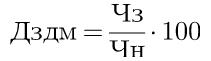 1Доля населения (возраст 3-79 лет), систематически занимающихся фиической культурой и спортом, в общей численности населения в возрасте от 3-79 летДздм - Доля населения (возраст 3-79 лет), систематически занимающихся физической культурой и спортом, в общей численности населения в возрасте от 3-79 лет, ПРОЦФорма № 1-ФК "Сведения о физической культуре и спорте", приказ Росстата  от 17 ноября 2017 г. № 766 Административная информация РосстатаГлавный специалист отдела по делам молодежи, культуры и спорта администрации МО «Мелекесский район»Муниципальные образования субъектов РФдо 25 марта года, следующего за отчетным годомЕжегодноПоказатель рассчитывается на основе данных о численности занимающихся физической культурой и спортом в возрасте 3-79 лет (форма 1-ФК "Сведения о физической культуре и спорте") и о численности населения Российской Федерации в возрасте 3-79 лет (административная информация Росстата)  1Доля населения (возраст 3-79 лет), систематически занимающихся фиической культурой и спортом, в общей численности населения в возрасте от 3-79 летДздм - Доля населения (возраст 3-79 лет), систематически занимающихся физической культурой и спортом, в общей численности населения в возрасте от 3-79 лет, ПРОЦФорма № 1-ФК "Сведения о физической культуре и спорте", приказ Росстата  от 17 ноября 2017 г. № 766 Административная информация РосстатаГлавный специалист отдела по делам молодежи, культуры и спорта администрации МО «Мелекесский район»Муниципальные образования субъектов РФдо 25 марта года, следующего за отчетным годомЕжегодноПоказатель рассчитывается на основе данных о численности занимающихся физической культурой и спортом в возрасте 3-79 лет (форма 1-ФК "Сведения о физической культуре и спорте") и о численности населения Российской Федерации в возрасте 3-79 лет (административная информация Росстата)  № п/пМетодика расчетаБазовые показателиИсточник данныхОтветственный за сбор данныхУровень агрегирования информацииВременные характеристикиДополнительная информация12345678Уровень обеспеченности граждан Мелекесского района спортивными сооружениями исходя из единовременной пропускной способности объектов спорта (%)  ПРОЦУровень обеспеченности граждан Мелекесского района спортивными сооружениями исходя из единовременной пропускной способности объектов спорта (%)  ПРОЦУровень обеспеченности граждан Мелекесского района спортивными сооружениями исходя из единовременной пропускной способности объектов спорта (%)  ПРОЦУровень обеспеченности граждан Мелекесского района спортивными сооружениями исходя из единовременной пропускной способности объектов спорта (%)  ПРОЦУровень обеспеченности граждан Мелекесского района спортивными сооружениями исходя из единовременной пропускной способности объектов спорта (%)  ПРОЦУровень обеспеченности граждан Мелекесского района спортивными сооружениями исходя из единовременной пропускной способности объектов спорта (%)  ПРОЦУровень обеспеченности граждан Мелекесского района спортивными сооружениями исходя из единовременной пропускной способности объектов спорта (%)  ПРОЦУровень обеспеченности граждан Мелекесского района спортивными сооружениями исходя из единовременной пропускной способности объектов спорта (%)  ПРОЦ4Уровень обеспеченности граждан спортивными сооружениями исходя из единовременной пропускной способности объектов спортаЕПС - Уровень обеспеченности граждан спортивными сооружениями исходя из единовременной пропускной способности объектов спорта, ПРОЦФорма № 1-ФК "Сведения о физической культуре и спорте", приказ Росстата  от 17 ноября 2017 г. № 766 Административная информация РосстатаПоловинихин О.С.Муниципальные образования субъектов РФдо 25 марта года, следующего за отчетным годомЕжегодно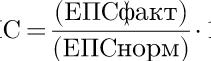 4Уровень обеспеченности граждан спортивными сооружениями исходя из единовременной пропускной способности объектов спортаЕПС - Уровень обеспеченности граждан спортивными сооружениями исходя из единовременной пропускной способности объектов спорта, ПРОЦФорма № 1-ФК "Сведения о физической культуре и спорте", приказ Росстата  от 17 ноября 2017 г. № 766 Административная информация РосстатаПоловинихин О.С.Муниципальные образования субъектов РФдо 25 марта года, следующего за отчетным годомЕжегодноПоказатель рассчитывается на основе данных о единовременной пропускной способности имеющихся спортивных сооружений (форма 1-ФК "Сведения о физической культуре и спорте") и о численности населения Российской Федерации (административная информация Росстата)4Уровень обеспеченности граждан спортивными сооружениями исходя из единовременной пропускной способности объектов спортаЕПС - Уровень обеспеченности граждан спортивными сооружениями исходя из единовременной пропускной способности объектов спорта, ПРОЦФорма № 1-ФК "Сведения о физической культуре и спорте", приказ Росстата  от 17 ноября 2017 г. № 766 Административная информация РосстатаПоловинихин О.С.Муниципальные образования субъектов РФдо 25 марта года, следующего за отчетным годомЕжегодноПоказатель рассчитывается на основе данных о единовременной пропускной способности имеющихся спортивных сооружений (форма 1-ФК "Сведения о физической культуре и спорте") и о численности населения Российской Федерации (административная информация Росстата)